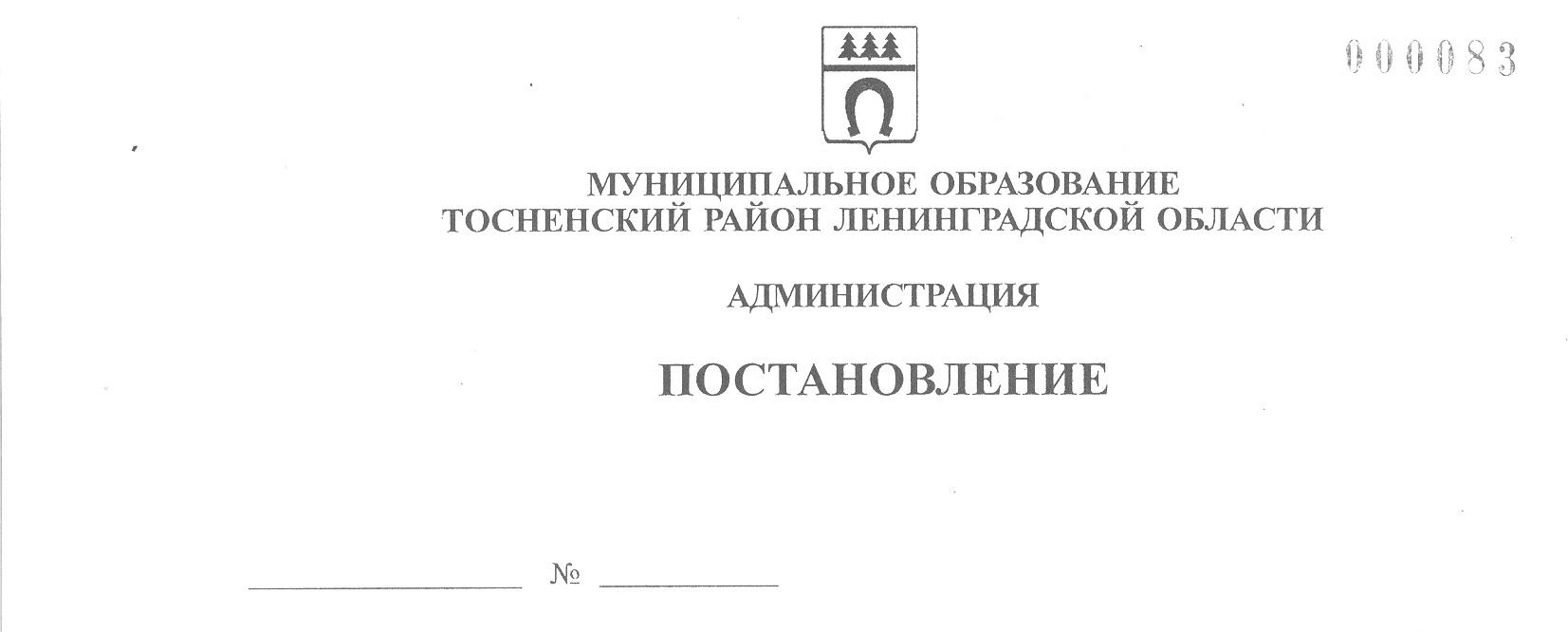 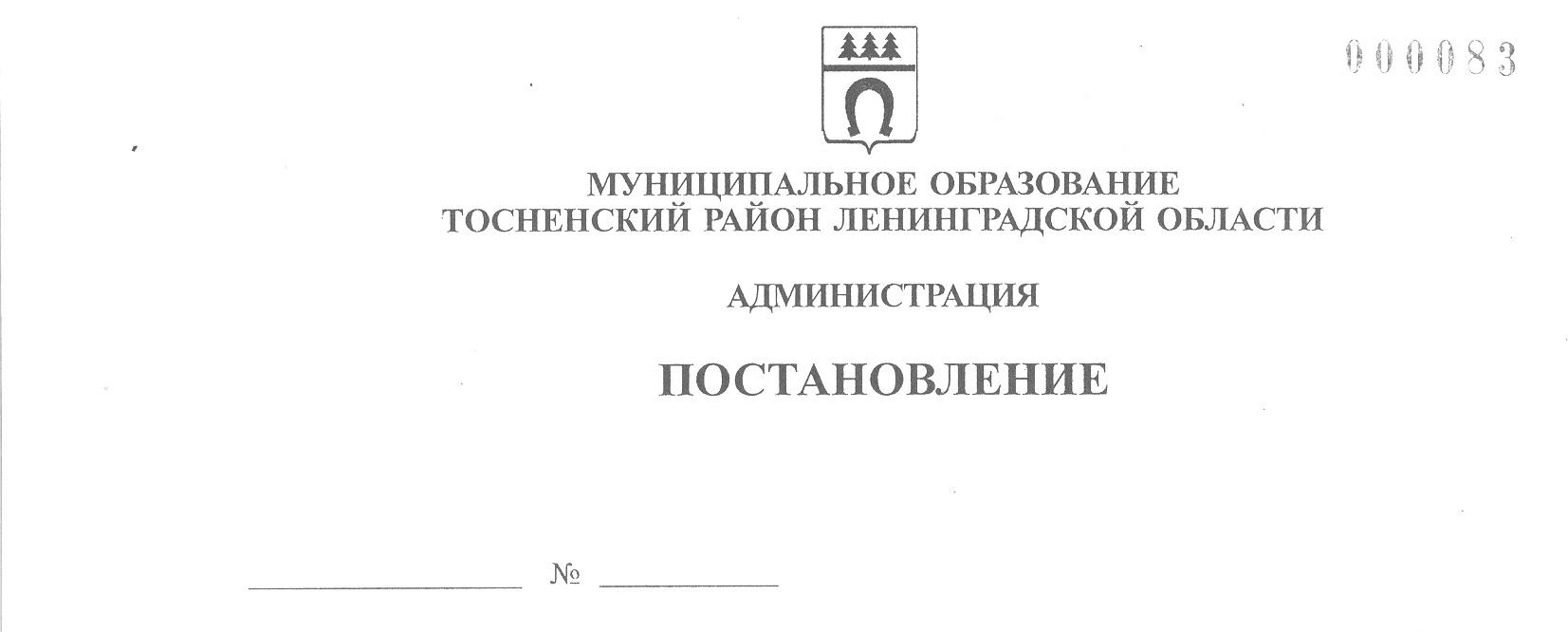 21.12.2017                                3374-паО внесении изменений в постановление администрации муниципального образования Тосненский район Ленинградской области от 15.01.2013 №42-па «Об образовании избирательных участков, участков референдума для проведения выборов и референдумов на территории Тосненского муниципального района»  На основании пункта 2 статьи 19 Федерального закона от 12.06.2002  №67-ФЗ «Об основных гарантиях избирательных прав и права на участие в референдуме граждан Российской Федерации»,  по согласованию с территориальной избирательной комиссией Тосненского муниципального района Ленинградской области администрация муниципального образования Тосненский район Ленинградской области ПОСТАНОВЛЯЕТ:Внести в постановление  администрации муниципального образований Тосненский район Ленинградской области от 15.01.2013 №42-па «Об образовании избирательных участков, участков референдума для проведения выборов и референдумов на территории Тосненского муниципального района» (с учетом изменений, внесенных постановлениями  администрации муниципального образования Тосненский район Ленинградской области от  14.07.2014 №1220-па, от 04.09.2014 № 1919-па, от 20.07.2015 № 1627-па от 10.08.2015 № 1747-па, от 12.07.2016 №1357/1-па, от  25.07.2017 № 1950, от 01.09.2017 № 2396) изменения, изложив  приложение к нему в  новой редакции (приложение).2. Пресс – службе администрации муниципального образования Тосненский район Ленинградской области опубликовать  и обнародовать настоящее постановление в порядке,  установленном  Уставом муниципального образования Тосненский район Ленинградской области.3. Контроль за исполнением постановления возложить на  заместителя главы администрации муниципального образования Тосненский район Ленинградской области  Наумова А.Д.И.о. главы  администрации						                         В.З. Гончаров Тимофеева 33261 18 гаПриложениек постановлению администрациимуниципального образованияТосненский район Ленинградской областиот______________ № ______СПИСОКизбирательных участков, участков референдума, единых для всех выборов,проводимых на территории муниципального образования Тосненский районЛенинградской области, а также для всех референдумов Ленинградской области, местных референдумовИЗБИРАТЕЛЬНЫЙ УЧАСТОК  № 866г.Тосно, мкр.Тосно-2В границы избирательного участка включена часть территории г. Тосно в границах:от  пересечения ул. Больничной с Ленинградским шоссе, далее по ул. Больничной до Октябрьской железной дороги Москва-Санкт-Петербург, далее пересекая Октябрьскую железную дорогу Москва-Санкт-Петербург, далее по существующей границе г. Тосно до реки Тосна, далее по левому берегу реки Тосна до пересечения с железной дорогой Тосно-Шапки, далее на запад по  железной дороге Тосно-Шапки до  пересечения с Октябрьской железной дорогой Москва-Санкт-Петербург, пересекая её до территории ООО «Тепловое оборудование», далее вдоль территории ООО «Тепловое оборудование» до пересечения с Московским шоссе, далее по Московскому шоссе  до пересечения  ул. Больничной с Ленинградским шоссе. Избирательный участок находится в границах улиц: Больничной, Первой Песочной, Песочной, Саблинской, Транспортной,  Первого, Второго проездов, Московского и Ленинградского шоссе. Границы избирательного участка также включают в себя территории СНТ: «Строитель», «Севзапэлектросетьстрой»;  ДНП: «Бережок» массива «Тосно-2».Адрес участковой  избирательной комиссии: г. Тосно (мкр. Тосно-2), Московское шоссе, д.40, (ЖЭУ Тосно-2,  ОАО «Тепловые сети»), тел. 42-388.Помещение для голосования по адресу:  г.Тосно (мкр.Тосно-2), Московское шоссе, д.40, (МКДОУ «Детский сад комбинированного вида №5»),  тел.42-335.ИЗБИРАТЕЛЬНЫЙ УЧАСТОК  № 867г. ТосноВ границы избирательного участка включена часть территории г. Тосно в границах:от путепровода на автомобильной дороге федерального значения М-10 «Россия» «Москва - Санкт-Петербург» со стороны Москвы до железной дороги Тосно-Гатчина, далее вдоль железной дороги  Тосно-Гатчина до пересечения с шоссе Барыбина, далее по шоссе Барыбина до пересечения с ул. Боярова, далее по нечетной стороне ул. Боярова до территории  МКДОУ № 1 г. «Детский сад комбинированного вида г. Тосно» , далее по внутриквартальному проезду   (за исключением д. 22 по пр. Ленина)  до  пр. Ленина, далее  вдоль четной стороны домов по пр. Ленина до путепровода на автомобильной дороге федерального значения М-10 «Россия» «Москва - Санкт-Петербург» со стороны Москвы.Избирательный участок находится в границах улиц: Боярова  (дома 3, 5, 7, 9, 9а), Рабочей  (дома 1, 2, 3, 4, 6, 8, 10  и индивидуальные дома), пр. Ленина (дома 10, 12, 14, 16а, 18, 20), Московского шоссе (дома 46, 48, 50, 52, 54, 56, 58, 60, 62, 64 четная сторона) (индивидуальные дома).Адрес участковой избирательной комиссии: г.Тосно, пр.Ленина, д.24, (МБОУ «Средняя общеобразовательная школа  № . Тосно»  (актовый зал), тел. 25-866.Помещение для голосования по этому же адресу, тел. 25-866.ИЗБИРАТЕЛЬНЫЙ УЧАСТОК  № 868г. ТосноВ границы избирательного участка включена часть территории г. Тосно в границах:от пересечения шоссе Барыбина с ул. Вокзальной, далее по ул. Вокзальной до пересечения с ул. Советской, далее по нечетной стороне ул. Советской до пересечения с пр. Ленина, далее по четной стороне пр. Ленина до МБОУ «Средняя общеобразовательная школа №1 г.Тосно с углубленным изучением отдельным предметов», далее пересекая пр. Ленина по проезду до территории МКДОУ № 9 г.Тосно «Детский сад общеобразовательного вида с приоритетным осуществлением деятельности по художественном и эстетическому развитию детей», далее вдоль территории  МКДОУ № 9 г. Тосно «Детский сад общеобразовательного вида с приоритетным осуществлением деятельности по художественном и эстетическому развитию детей» по внутриквартальному проезду  д.37 по пр. Ленина, далее  по внутриквартальным проездам, пересекая проспект Ленина и включая территорию д.22 по пр. Ленина  до пересечения с ул. Боярова, далее по ул. Боярова и ул. Трудовая до пересечения с ш. Барыбина, далее по ш. Барыбина до пересечения с ул. Вокзальной. Избирательный участок находится в границах улиц:  Советской (дома 3,    11), Боярова  (дома 2, 13, 15, 17), Вокзальной  (от д.2 до  д.9), Победы (дома 5, 9, 11), Трудовой, пр. Ленина (дома 22, 26, 28, 28а, 37).Адрес участковой избирательной комиссии: г.Тосно, пр.Ленина, д.24,  (МБОУ «Средняя общеобразовательная школа  № .Тосно»  (рекреация, 1-й этаж), тел. 25-866.Помещение для голосования по этому же адресу, тел.21-894.ИЗБИРАТЕЛЬНЫЙ УЧАСТОК  № 869дер. НоволисиноВ границах деревень: Новолисино, Еглизи;  СНТ: «Ромашка», «Жемчуг», «Утро», «Заря», «Еглизи» массива Еглизи».Адрес участковой избирательной комиссии: дер. Новолисино, ул. Заводская, д. 4,  2 этаж, тел. 45-121.Помещение для голосования по адресу: дер.Новолисино, ул.Заводская, д.11,  (МКОУ «Новолисинская школа-интернат среднего (полного) общего образования»  (правая рекреация, 1-й этаж), тел. 45-291.ИЗБИРАТЕЛЬНЫЙ УЧАСТОК  № 870г. ТосноВ границы избирательного участка включена часть территории г.Тосно в границах:от пересечения шоссе Барыбина с ул.Горького, далее  по шоссе Барыбина до пересечения с пр. Ленина, далее по нечетной стороне пр. Ленина до пересечения с внутриквартальным проездом к дому 37  по  пр.Ленина, далее по внутриквартальному проезду до территории МКДОУ № 9 г.Тосно «Детский сад общеобразовательного вида с приоритетным осуществлением деятельности по художественном и эстетическому развитию детей», далее вдоль территории МКДОУ №9 г. Тосно «Детский сад общеобразовательного вида с приоритетным осуществлением деятельности по художественном и эстетическому развитию детей» до внутриквартального проезда к нему , далее по внутриквартальному проезду  к МКДОУ № 9 г.Тосно «Детский сад общеобразовательного вида с приоритетным осуществлением деятельности по художественном и эстетическому развитию детей» до пр.Ленина, далее по нечетной стороне пр. Ленина до пересечения с ул.  Победы, далее по нечетной стороне ул.Победы до пересечения с ул. Горького, далее по четной стороне ул. Горького до пересечения с шоссе Барыбина.    Избирательный участок находится в границах улиц: пр. Ленина (дома 29, 29а, 31, 35, 39, 41, 43), шоссе Барыбина  (дома 4 (корп.1, 2, 3), 16),  улиц: М. Горького  (дома 2, 4, 6), Победы (д. 13, 15).Адрес участковой избирательной комиссии: г.Тосно, ул.М.Горького, д.5, МБОУ «Тосненская средняя общеобразовательная школа № 3 им.Героя Советского Союза С.П.Тимофеева»  (первый этаж, учительская), тел. 25-704.Помещение для голосования по адресу:  г.Тосно, ул.М.Горького, д.5, (МБОУ «Тосненская средняя общеобразовательная школа № 3 им.Героя Советского Союза С.П.Тимофеева»  (столовая), тел. 25-704.ИЗБИРАТЕЛЬНЫЙ УЧАСТОК  № 871г. ТосноВ границы избирательного участка включена часть территории г. Тосно в границах:от пересечения внутриквартального проезда к дому  23а по пр.Ленина с шоссе Барыбина, далее по нечетной стороне шоссе Барыбина до пересечения с ул. М.Горького, далее по внутридомовой территории  д.14а и 14б по шоссе Барыбина до внутриквартального проезда к дому 10 по шоссе Барыбина, далее по внутриквартальному проезду,  пересекая шоссе Барыбина,  до ул. Станиславского, далее по четной стороне ул. Станиславского до дома 10 по ул.Чехова, далее по внутриквартальному проезду до территории МБОУ «Средняя общеобразовательная школа №4 г.Тосно», далее вдоль территории  МБОУ «Средняя общеобразовательная школа №4 г.Тосно» до земельного участка дома 3 по шоссе Барыбина, далее  вдоль задней межи земельных участков домов 3,5,7,9 по шоссе Барыбина до  внутриквартального проезда к дому 23а по пр.Ленина.Избирательный участок находится в границах: ул.Станиславского, шоссе Барыбина (дома 3, 5, 7, 9, 11, 13,14 а, 14 б,10, 10а).Адрес участковой избирательной комиссии: г.Тосно, ул.Чехова, д.8, (МБОУ «Средняя общеобразовательная  школа № 4» (левая рекреация), тел. 32-376.Помещение для голосования по этому же адресу, тел. 32-376ИЗБИРАТЕЛЬНЫЙ УЧАСТОК  № 872г. ТосноВ границы избирательного участка включена часть территории г. Тосно в границах:от пересечения ул.Чехова и пр.Ленина, далее  вдоль нечетной стороны пр.Ленина до пересечения с шоссе Барыбина, далее вдоль нечетной стороны шоссе Барыбина до пересечения с внутриквартальным проездом к дому 23а по пр.Ленина, далее по внутриквартальному проезду к дому 23а по пр.Ленина до земельного участка дома 9  по шоссе Барыбина, далее вдоль задней межи земельных участков домов 3,5,7,9 по шоссе Барыбина до внутриквартального проезда, далее по внутриквартальному проезду вдоль территории  МБОУ  «Средняя общеобразовательная  школа № 4» до дома 10 по ул.Чехова, далее по четной стороне ул.Чехова до пр.Ленина.  Избирательный участок находится в границах: пр. Ленина (дома 15, 17 (корп. 1, 2), 19, 21, 23, 23а, 27), ул.Чехова (дома 4, 6, 10). Адрес участковой избирательной комиссии: г.Тосно, ул.Чехова, д.8, (МБОУ «Средняя общеобразовательная  школа № 4» (правая рекреация), тел. 30-294.Помещение для голосования по этому же адресу, тел. 30-294.ИЗБИРАТЕЛЬНЫЙ УЧАСТОК  № 873г. ТосноВ границы избирательного участка включена часть территории г.Тосно в границах:от пересечения ул.Островского с ул.Промышленной, далее  по ул.Промышленной до пересечения с нечетной стороной Московского шоссе, далее по нечетной стороне Московского шоссе до пересечения с ул.Чехова, далее вдоль ул.Чехова до пересечения с ул.Некрасова, далее по нечетной стороне ул.Некрасова до территории НДОУ «Детский сад № 9 ОАО «РЖД» общеобразовательного вида г.Тосно, далее вдоль территории НДОУ Детский сад № 9 ОАО «РЖД» общеобразовательного вида г.Тосно,  пересекая ул.Шолохова и далее по внутриквартальному проезду до спортивной площадки, далее вдоль территории спортивной площадки до пересечения с ул.Островского, далее по нечетной стороне ул.Островского до пересечения с ул. Промышленной.Избирательный участок находится в границах улиц: Жукова дорога, Маяковского, Некрасова, Островского, пр.Ленина, д.3, Московского шоссе (индивидуальные дома (нечетная сторона). Адрес участковой избирательной комиссии: г. Тосно, ул.Чехова, д.9, (МБДОУ № 8 г. Тосно «Детский сад комбинированного вида «Сказка»), тел.27-728.Помещение для голосования по  тому же адресу, тел. 27-728.ИЗБИРАТЕЛЬНЫЙ УЧАСТОК  № 874г. ТосноВ границы избирательного участка включена часть территории г. Тосно в границах:от пересечения ул.Тотмина с ул.Островского, далее по  ул.Тотмина до пересечения с внутриквартальным проездом к МБОУ  «Средняя общеобразовательная  школа № 4», далее по внутриквартальному проезду до пересечения с ул. Некрасова, далее по ул. Некрасова до территории НДОУ «Детский сад № 9 ОАО «РЖД» общеобразовательного вида г.Тосно, далее вдоль территории НДОУ «Детский сад № 9  ОАО «РЖД» общеобразовательного вида г.Тосно, пересекая  ул.Шолохова и далее по внутриквартальному проезду до территории дома 11 по ул.Тотмина, далее по проезду вдоль дома 11 по ул.Тотмина до пересечения с ул.Островского.Избирательный участок находится в границах улиц:  Тотмина, Чехова (дома 3, 5, 7).Адрес участковой избирательной комиссии: г.Тосно,  ул.Чехова, д.5, (МКОУ ДОД «Специализированная детская юношеская спортивная школа олимпийского резерва по дзюдо г.Тосно»),  тел. 28-548. Помещение для голосования по адресу: по  тому же адресу, тел. 28-548. ИЗБИРАТЕЛЬНЫЙ УЧАСТОК  № 875г. ТосноВ границы избирательного участка включена часть территории г. Тосно в границах:от пересечения  пр. Ленина с Пожарным проездом, далее вдоль четной стороны Пожарного проезда до ул.Боярова, далее вдоль реки Тосны до пересечения с пр.Ленина, далее по четной стороне пр. Ленина до пересечения с Типографским проездом, далее вдоль Типографского проезда до дома 16 по ул.Горького, далее по внутриквартальным проездам (включая внутридомовые территории домов  75, 73,69 по пр.Ленина)  до пересечения пр. Ленина с Пожарным проездом.Избирательный участок находится в границах:  пр.Ленина (дома 62 (корп. 1, 2, 3), 69,73, 75), Типографского проезда.Адрес участковой избирательной комиссии: г. Тосно, пр. Ленина, д.42, (МКОУ ДОД «Дом детского творчества» (актовый зал), тел. 2-19-93.Помещение для голосования по этому же адресу, тел. 2-19-93.ИЗБИРАТЕЛЬНЫЙ УЧАСТОК  № 876г. ТосноВ границы избирательного участка включена часть территории г. Тосно в границах:от пересечения ул.Советской с ул.М.Горького, далее  по нечетной стороне ул.М.Горького (включая дома 8а по ул. М. Горького) до дома 25 по ул.Горького, далее по внутриквартальным проездам, включая территории  домов 19,17 по ул.М.Горького до ул.Блинникова, далее по ул.Блинникова (включая домов 10; 12; 8) до пересечения с ул. Советской, далее по четной стороне ул. Советской до пересечения с ул.М.Горького.   Избирательный участок находится в границах  улиц: Советской (дом 12), М.Горького (дома 8а, 11, 13, 17, 19,  Блинникова (дома 8, 10, 12) .Адрес участковой избирательной комиссии: г.Тосно, ул.М. Горького, д.15, (МБОУ «Гимназия № . Тосно» (первый этаж, правая рекреация) тел. 22-792.Помещение для голосования: по этому же адресу, тел. 22-792.ИЗБИРАТЕЛЬНЫЙ УЧАСТОК  № 877г. ТосноВ границы избирательного участка включена часть территории г. Тосно в границах:от пересечения ул. Советской с ул. Горького, далее  по четной стороне ул. Советской до пересечения с пр. Ленина, далее по нечетной стороне пр. Ленина (исключая территорию дома 65 по пр. Ленина) до пересечения с внутриквартальным проездом к территории  Управления Пенсионного фонда РФ ГУ в Тосненском районе Ленинградской области, далее вдоль территории Управления Пенсионного фонда РФ ГУ в Тосненском районе Ленинградской области до пересечения с ул.М. Горького, далее по нечетной стороне ул. М. Горького  до пересечения с ул. Советской.Избирательный участок находится в границах:  пр. Ленина (дома 53, 55, 57, 59, 61, 67, 67а, 71), улиц: М. Горького (дома 8, 12, 12а), Советской (дом 10).Адрес участковой избирательной комиссии: г. Тосно, ул. Советская, д.10а, (помещение комитета  образования администрации муниципального образования Тосненский район Ленинградской области), тел. 22-360.Помещение для голосования по этому же  адресу, тел. 22-360. ИЗБИРАТЕЛЬНЫЙ УЧАСТОК  № 878г. ТосноВ границы избирательного участка включена  часть территории г. Тосно:- от пересечения внутриквартального проезда к домам 14а и 14б по шоссе Барыбина  с ул.М. Горького, далее по нечетной стороне ул.М.Горького до пересечения с ул. Победы, далее по нечетной стороне ул. Победы до пересечения с ул. Радищева, далее по  ул. Радищева до пересечения с границами  земельных участков индивидуальных жилых домов по шоссе Барыбина, далее вдоль границ земельных участков по  шоссе Барыбина  до границынаселённого пункта на  автомобильной дороге Кемполово – Выра - Тосно-Шапки со стороны Кемполово,  далее по нечетной стороне шоссе Барыбина до ул. Энергетиков, далее по нечетной стороне ул. Энергетиков до здания ООО «Энергоконтроль»,  далее вдоль территории ГБУЗ  ЛО «Тосненская КМБ» и территории ОАО «Тосненское  ДРСУ» до пересечения с ул. Станиславского, далее вдоль ул. Станиславского до пересечения с внутриквартальным проездом к д.10 по ш. Барыбина, далее по внутриквартальному проезду к д. 14а и 14б по шоссе Барыбина до пересечения с ул. М.Горького;  пос.Строение.Избирательный участок находится в границах улиц:  Радищева (дома 2 , 4, 6, 8), Энергетиков, М.Горького (дома 1, 3, 7, 9 (корп.1, 2, 3), Победы (дома 17, 19, 19а), ш.Барыбина (нечетная сторона - от детского сада №7 до ул. Энергетиков, четная сторона - от дома №24 до д.56б), Лесничество, ГБУЗ  ЛО «Тосненская КМБ», пос. Строение.Границы избирательного участка также включают в себя территории СНТ: «Олень», «Фазенда», «Березка», «Поляна» «Дубрава», «Плес-2», «Дружба»;СТ: «Связист»,     «Плес-1» массива «Рубеж»; СНТ «Чистые Пруды» массива Сютти.Адрес участковой избирательной комиссии: г.Тосно, ул.М.Горького, д.5, МБОУ «Тосненская средняя общеобразовательная школа № 3 им. Героя Советского Союза С.П.Тимофеева», (левая рекреация, каб.9), тел. 22-171.Помещение для голосования по адресу, г.Тосно, ул.                                                                                                                                                                                                                                                                                                                                                                                                                                                                                                                                                                                                                                                                                                                                                                                                                                                                                                                                                                                                                                                                                                                                                                                                                                                                                                                                                                                                                                                                                                                                                                                                                                                                                                                                                                                                                                                                                                                             М.Горького, д.5, (МБОУ «Тосненская средняя общеобразовательная школа № 3 им. Героя Советского Союза С.П.Тимофеева», (левая рекреация), тел. 22-171.ИЗБИРАТЕЛЬНЫЙ УЧАСТОК  № 879г. ТосноВ границы избирательного участка включена часть территории города Тосно: от  пересечения ул. Серова и ул. Советской, далее до улицы Блинникова, включая дом 6, далее по дворовой территории дома 6  по ул. Блинникова до ул. Радищева, далее по улице Радищева до Смоляного ручья, далее вдоль Смоляного ручья до пересечения с ул. Корпусной, далее по ул. Корпусной до дома 4, далее вдоль задней межи земельных участков индивидуальных жилых домов по шоссе Барыбина до пересечения с улицей Радищева, далее по нечетной стороне улицы Радищева до пересечения с улицей Победы, далее по четной стороне ул. Победы до пересечения с улицей Серова, далее по улице Серова до пересечения с ул. Советской.Избирательный участок находится в границах улиц:  Серова (дома 29, 31, 32, 34, 35, 37, 38, 39, 40, 42), Советской, дом 30 и все индивидуальные дома, ул.  Блинникова, д. 6,  индивидуальные дома  по улицам Второй, Третьей, Четвертой, Пятой, Комсомольской, Корпусной, Пионерской, Радищева,  переулков Радищева, Серова. Адрес участковой избирательной комиссии: г.Тосно,  ул. Советская, д. 42, (ООО «Автопроф») тел. 22-291. Помещение для голосования по этому же адресу, тел. 22-291.ИЗБИРАТЕЛЬНЫЙ УЧАСТОК  № 880г. ТосноВ границы избирательного участка включена часть территории г.Тосно:- от пересечения ул. Володарского с ул.Пролетарской, далее  по ул.Пролетарской,  пересекая ул. Октябрьскую по Железнодорожной улице до путепровода, находящегося на автодороге Кемполово – Выра - Тосно-Шапки, далее по автодороге  Кемполово – Выра- Тосно-Шапки до пересечения с ул.Урицкого, далее по ул.Урицкого до железной дороги Тосно-Шапки, до пересечения с рекой Тосна, далее по правому берегу реки Тосна до пересечения с юго-восточной границей кварталов 1 и 2 Тосненского лесничества до юго- восточной границы квартала 126 Ульяновского лесничества Лисинского лесхоз-техникума, далее на северо-восток по юго-восточной границе квартала  126 Ульяновского лесничества до юго-западной границы квартала 1 Шапкинского лесничества Лисинского лесхоз-техникума; далее на юго-восток по юго-западным  границам  кварталов 1, 11, 21, 26 и 30;  Шапкинского лесничества Лисинского лесхоз-техникума, до границы Тосненского лесничества Лисинского лесхоз-техникума (юго-восточная граница квартала 30 Шапкинского лесничества); далее на юг по прямой, пересекая земли  Тосненского лесничества, до пересечения автодороги Тосно-Шапки западной границе квартала 24 этого лесничества, далее по дороге Кемпелово-Тосно-Шапки до территории ООО «ТНК «Искож-Тосно», далее до лесного массива и далее вдоль лесного массива  до Трофимова ручья, далее вдоль Трофимова ручья до ул. 2-я Набережная, далее  по ул.2-я Набережная до  д.41 по ул. 2-я Набережная, далее по границе индивидуального земельного участка д.41 по ул. 2-я Набережная до ул. 1-я Набережная, далее вдоль р. Тосны до пересечения с автодорогой Кемполово – Выра - Тосно-Шапки, далее по автодороге Кемполово – Выра- Тосно-Шапки до пересечения с Заводской набережной, далее по Заводской набережной до  проезда за домом 94 по Заводской набережной, далее по проезду до пересечения с ул.Калинина, далее по нечетной стороне ул.Калинина до ул.Малая Речная, далее по ул.Малая Речная, пересекая ул.Володарского, до границы между земельными участками дома 50 и дома 52 по ул.Володарского, далее  по задней меже границ четной стороны земельных участков по ул.   Володарского до ул. Пролетарской.    Избирательный участок находится в границах улиц:  Октябрьской, Чкалова,  Володарского (от дома  52 до дома 96 четная сторона, от дома 55 до дома 103 нечетная сторона), Калинина (от дома 54 до дома 100 четная сторона, от  дома 55 до дома 107 нечетная сторона),  Болотной, Железнодорожной, Урицкого, Куйбышева, Шапкинской; Заводской Набережной (от дома 90 до дома 150), Первой, Второй и Третьей Набережных, Первого и Второго Октябрьского проездов, Первого, Второго и Третьего Чкаловского проездов, проездов на Болотную улицу, с Болотной улицы,  на улицу Урицкого, Клубного и Чкаловского проездов. Границы избирательного участка также включают в себя территории СНТ: массива «Заречное», «Пролетарец», «Авторемонтник», «Заречное», «Строитель», «Ижорец», «Луч», «Восток», массива Заречное, СНТ  «Черная Грива» массива Черная Грива,Адрес участковой избирательной комиссии: г.Тосно,  пр.Ленина, д.32, корп.2, каб.13 (помещение администрация), тел.2-11-54.Помещение для голосования по адресу: г. Тосно, ул. Октябрьская, д. 67, (магазин Тосненского РАЙПО №4), тел.22-033.ИЗБИРАТЕЛЬНЫЙ УЧАСТОК  № 881г. ТосноВ границы избирательного участка включена часть территории г. Тосно:от пересечения ул. Советской с пр. Ленина, далее  по ул.Советской до Октябрьской железной дороги Москва-Санкт-Петербург, далее вдоль Октябрьской железной дороги Москва-Санкт-Петербург до пересечения с ул. Окрайняя, далее по ул. Окрайняя до пересечения с пр. Ленина, далее по  четной стороне пр. Ленина до Смоляного ручья, далее по Смоляному ручью и р. Тосне до ул. Боярова, далее по Пожарному проезду (пересекая пр. Ленина) и внутриквартальному проезду к зданию Управления Пенсионного фонда РФ ГУ в Тосненском районе Ленинградской области  до внутриквартального проезда за домом 65 по пр.Ленина, далее по внутриквартальному проезду за домом 65 по пр. Ленина  до пересечения с пр. Ленина, далее по четной стороне пр. Ленина до пересечения с ул. Советской. Избирательный участок находится в границах улиц: Боярова (от дома 8 до дома 43), Вокзальной (дома 23, 29, от дома 37 до дома 84), Дзержинского, Доокрайней, Коллективной, Красной Набережной (от дома 2 до дома 20), Окрайней, Поперечной, Советской (дом 2а), Школьной, пр.Ленина (дома 44, 46, 48, 65, все индивидуальные дома от дома 112 до дома 228 (четная сторона), переулков Вокзального, Дзержинского, Коллективного, Школьного, Школьного    и  Пожарного проездов.Адрес участковой избирательной комиссии: г.Тосно, пр. Боярова д. 31 «а»  (МКОУ ДО  «Тосненская школа искусств»),  1 этаж,   правая рекреация, тел. 2-18-08; т. 2-91-17Помещение для голосования по этому же адресу, тел. тел. 2-18-08; т. 2-91-17.ИЗБИРАТЕЛЬНЫЙ УЧАСТОК  № 882г. ТосноВ границы избирательного участка включена часть территории г.Тосно:- от пересечения задней межи границ четной стороны земельных участков по ул.Володарского с ул. Пролетарской до границы  между земельными участками дома 50 и дома 52 по ул.Володарского, далее  по границе между земельными участками дома 50 и дома 52 по ул.Володарского до  пересечения с ул. Малая Речная, далее по ул.Малая Речная до пересечения с границами  земельных участков нечетной стороны ул.Калинина, далее по границам земельных участков нечетной стороны ул.Калинина до проезда до р.Тосны, далее по проезду до р.Тосны, далее по Заводской набережной до пересечения с ул. Большая Речная, далее   по мосту через р. Тосну до Пушкинской набережной, далее по Пушкинской набережной до границы индивидуального земельного участка дома 41 по ул.2-я Набережная, далее по границе земельного участка дома 41 ул.2- Набережная до ул.2-я Набережная, далее по ул.2-я Набережная до Трофимова ручья, далее по  Трофимову ручью до лесного массива, далее вдоль лесного массива по прямой до гаражного кооператива «Мотор-2», далее вдоль территории гаражного кооператива «Мотор-2» до Октябрьской железной дороги Москва-Санкт-Петербург, далее вдоль Октябрьской железной дороги Москва-Санкт-Петербург до пересечения задней межи границ четной стороны земельных участков по ул.Володарского с ул.Пролетарской.   Избирательный участок находится в границах улиц:  Большой Речной, Володарского (от дома 2а до дома 50 четная сторона, от дома 1 до дома 53 нечетная сторона), Заводской, Заречной, Калинина (от дома 4 до дома 52 четная сторона, от дома 1 до дома 53 нечетная сторона), Красных Командиров, Лесной, Малой Речной, Омской, Офицерской, Пролетарской, Светлой, Первой, Второй и Третьей Красноармейских, Заводской набережной (от дома 2 до дома .88) и Пушкинской Набережных, проездов Володарского, Землеустроительного, Лесного переулка. Адрес участковой избирательной комиссии:  г. Тосно, пр. Ленина, д.42, (МКОУ ДОД «Дом детского творчества» (актовый зал), тел. 2-19-93.Помещение для голосования по адресу:  г. Тосно, Пушкинская набережная, д.1 (помещение ООО  «Авангард»), тел. 22-355.ИЗБИРАТЕЛЬНЫЙ УЧАСТОК  № 883г. ТосноВ границы избирательного участка включена часть территории г. Тосно:- от пересечения Типографского проезда с пр. Ленина, далее по нечетной стороне пр. Ленина до границы населённого пункта на автомобильной дороге федерального значения М-10 «Россия» «Москва - Санкт-Петербург» со стороны Москвы, далее вдоль территории гражданского кладбища по  землям сельскохозяйственного назначения до р.Тосны, далее, пересекая р.Тосну, вдоль земель сельскохозяйственного назначения до Смоляного ручья, далее, пересекая Смоляной ручей, по прямой до ул.Блинникова, далее по ул.Блинникова до дома 10, далее по внутриквартальному проезду до проезда за домом 19 по ул.М.Горького, далее  по проезду за домом 19 по ул. Горького до проезда к д. 20 по ул. Блинникова, далее по проезду к д.20 по ул. Блинникова до ул. М.Горького, далее, пересекая ул. М.Горького,  по внутридомовой территории домов 14, 16 по ул.М.Горького до Типографского проезда, далее по Типографскому проезду до пересечения с пр. Ленина. Избирательный участок находится в границах улиц: Ани Алексеевой, Гоголя, Гражданской  Набережной, Зеленой, Красной Набережной (от дома 21 до дома 37), Культуры, Новой, Полевой, Полины Осипенко, Социалистической, Первой, Второй и Третьей  Ижорской, Первой и Второй  Совхозной, Блинникова (дома 14, 16, 18, 20),  М. Горького  (дома 14, 16, 21, 23, 23б, 25,  и все индивидуальные дома), Серова (дома 71, 76, 76а,78), Гражданского переулка, Ижорского проезда,  пр. Ленина (все индивидуальные дома от дома 141 до дома 289 нечетная сторона). Адрес участковой избирательной комиссии: г.Тосно,  пр.Ленина, д.60, 3-й подъезд, каб.46,  4- й этаж, тел.2-08-21.Помещение для голосования по адресу: г.Тосно, ул.М.Горького, д.15, (МБОУ ««Гимназия № .Тосно» (1 этаж, левая рекреация), тел. 28-931.ИЗБИРАТЕЛЬНЫЙ УЧАСТОК  № 884пос. УшакиВ границах: пос. Ушаки, казармы СНТ: «Юбилейное», «Гутлов Ручей» массива «Ушаки»,  СНТ «Черная Грива» массива Черная Грива.Адрес участковой избирательной комиссии: пос.Ушаки, д.20, (МКУК «Ушакинский центр досуга и народного творчества»), тел. 99-390. Помещение для голосования по этому же адресу, тел.  99-390.ИЗБИРАТЕЛЬНЫЙ УЧАСТОК  № 885с. УшакиВ границах: с.Ушаки, деревень: Жары, Красный Латыш, Георгиевское,  казармы 63, , Лесничество.Адрес участковой избирательной комиссии: с. Ушаки, пр. Кирова д. 111, (2-й этаж), тел. 98-345. Помещение для голосования по этому же адресу, тел.98-345ИЗБИРАТЕЛЬНЫЙ УЧАСТОК  № 886дер.ТарасовоВ границах деревень: Авати, Андрианово,  Горка, Гутчево, Мельница, Примерное, Рублево, Сидорово, Тарасово, Усадище, Андриановское лесничество;                                СНТ «Ударник» массива «Андрианово».Адрес участковой избирательной комиссии: дер. Тарасово, д.1, ( помещение МКУК «Тарасовский СДК»), тел. 96-333. Помещение для голосования по этому же адресу, тел. 96-276.ИЗБИРАТЕЛЬНЫЙ УЧАСТОК № 887пос.Лисино-КорпусВ границах деревень: Машино, Турово, кордонов: Верхние и Нижние Сютти,  Зверинец, Малиновка, Пери, Лустовка , кварталов 204, 116а; поселка        Лисино-Корпус СНТ: «Ручеёк» массива Рынделево, СНТ «Чистые пруды» массива Сютти. Адрес участковой избирательной комиссии: пос. Лисино-Корпус, ул.Турского, д.3 (помещение администрации), тел. 94-150. Помещение для голосования по этому же адресу, тел. 94-150. ИЗБИРАТЕЛЬНЫЙ УЧАСТОК № 888пос.РадофинниковоВ границах деревень: Дубовик, Еглино, Каменка, Федосьино, Конечки, Гуммолово, Гришкино, поселка Радофинниково, станции Кастенская, казармы 96 км.; СНТ массива Радофинниково: «Позитрон»; «Здоровье», «Буревестник»,  «Климово»,  «Электрон», «Аврора», «Прибой», «Белочка», «Южное», «Строитель», «Светлана», «Южное-2», «Антей»,  «Заря», «Грезы»,  «Лесное-1», Лесное–2», «Энергия», «Восход»,  «Полет», «Ромашка», «Надежда»,   «Ромашка», СТ: «Машиностроитель», «Энергия». ,Адрес участковой избирательной комиссии: пос.Радофинниково, ул.Комсомольская, д.6, (МКОУ «Радофинниковская основная общеобразовательная школа»),  тел. 91-346. Помещение для голосования по этому же адресу, тел. 91-346.ИЗБИРАТЕЛЬНЫЙ  УЧАСТОК № 889г.п.РябовоВ границы избирательного участка включена часть территории пос.Рябово: от границы населенного пункта Рябово на автодороге М10 «Россия» со стороны Санкт-Петербурга, далее вдоль автодороги М10 «Россия», включая жилую застройку по Московскому шоссе до пересечения с автодорогой «Рябово-Хутора», далее на юго-запад по автодороге «Рябово-Хутора», до пересечения с садоводческим массивом «Рябово-Хутора», далее включая садоводческий массив, по его границам – до пересечения с автодорогой «Рябово-Хутора», далее на северо-восток по автодороге «Рябово-Хутора»,   далее вдоль автодороги М10 «Россия» до пересечения с Березовой аллеей, далее по Березовой аллее, включая жилую застройку, до земель сельскохозяйственного назначения, далее по границе с землями сельскохозяйственного назначения до границы населенного пункта на автодороге М10 «Россия» со стороны Москвы, далее по прямой линии пересекая автодорогу М10 «Россия» до ООО «Рябовский завод керамических изделий», далее вдоль СНТ «Керамик» до канализационно-очистных сооружений (КОС), далее по прямой вдоль лесного массива до СНТ «Путеец», далее вдоль СНТ «Путеец», железнодорожных путей ПМС-88 до ул.Ленинградской, далее пересекая улицу Ленинградскую, вдоль железнодорожных путей ПМС-88 до пересечения с Пельгорским шоссе, далее по задней межевой линии индивидуальной жилой застройки по четной стороне Пельгорского шоссе, пересекая железную дорогу Санкт-Петербург-Москва по прямой линии до реки Мысленка, далее по правому берегу реки Мысленка до пересечения с улицей Станционной, далее по задней межевой линии индивидуальной жилой застройки до границы населенного пункта на автодороге М10 «Россия» со стороны Санкт-Петербурга.     Избирательный участок находится в границах улиц:   Восточной, Дорожной,  Заводской, Заречной, Ленинградской, Мысленской, Набережной, Новой, Прогонной, Соколовской, Березовой аллеи, Московского шоссе, казарм 73, 74, , Тяговой подстанции; Вагон-общежитие ПМС-88.Границы избирательного участка также включают в себя территории СНТ: «Рябина», «Ива», «Ольха», «Русь», «Вагонник», «Лимонный», «Мыслинка», Темп», «Керамик» массива Рябово.Адрес участковой избирательной комиссии: г.п. Рябово, ул.Мысленская, д.7, филиал (МКУК «Пельгорский ДК» (Рябовский Досуговый центр), тел.79-210.Помещение для голосования по этому же адресу, тел. 79-210.	ИЗБИРАТЕЛЬНЫЙ  УЧАСТОК № 890г.п.РябовоВ границы избирательного участка включена часть территории пос.Рябово: от пересечения реки Мысленка с улицей Станционной, далее по задней межевой линии индивидуальной жилой застройки по улице Станционной вдоль лесного массива до железной дороги, пересекая железную дорогу, далее вдоль железной дороги в сторону Санкт-Петербурга, включая дом 42 по улице 1-ая Линия, далее вдоль лесного массива до Пельгорского шоссе, далее вдоль Пельгорского шоссе до пересечения с дорогой на карьер Красный Латыш, далее вдоль дороги на карьер Красный Латыш до дома  № 1 по улице Фрезерной, далее вдоль лесного массива до железнодорожных путей ООО «Пельгорское-М», далее вдоль железнодорожных путей ООО «Пельгорское-М», включая СНТ «Путеец», далее вдоль территории ПМС-88 Октябрьской ж/д до пересечения Пельгорского шоссе с железной дорогой, далее вдоль Пельгорского шоссе до пересечения с рекой Мысленка, далее до пересечения реки Мысленка с улицей Станционной. Избирательный участок находится в границах улиц: Клубной, Лесной, Нижней, Почтовой, Станционной, Рычина, Связи, Солнечной, Средней, Фрезерной, Школьной, Южной, с Первой по Двенадцатую Линии, Пельгорского шоссе,  Временного поселка.Границы избирательного участка также включают в себя территорию СНТ «Путеец» массива Рябово.Адрес участковой избирательной комиссии: г.п.Рябово, ул.Рычина, д.8, (МКУК «Пельгорский ДК»), тел.68-232.Помещение для голосования по этому же адресу, тел.68-232.ИЗБИРАТЕЛЬНЫЙ УЧАСТОК  № 891пос.СельцоВ границы избирательного участка включена часть территории  поселка Сельцо: от моста через реку Тигода по левой стороне поселковой дороги  до механического цеха АО «Агротехника», далее до пожарного депо по дороге на очистные сооружения и далее  по пришкольному участку МБОУ «Сельцовская СОШ им. Е.М.Мелашенко» до моста через реку Тигоду; деревни Заволожье,  Кирково,  Русская  Волжа,   Сустье-Конец.Избирательный участок находится в границах  деревень: Заволожье, Кирково,   Русская Волжа, Сустье-Конец, пос.Сельцо (дома 1, 1а, 1б, 2, 2а, 3,  3а, 4, 4а, 5, 5 а, 6, 6а, 7, 7а, 8,  8 а, 9, 9а, 10, 10а, 11, 11а, 12,  13, 14, 15 корп. 1, 18).Границы избирательного участка также включают в себя территорию ДНП «Русская Волжа» массива Агротехника.Адрес участковой избирательной комиссии: пос. Сельцо, д. 16, (МБОУ «Сельцовская средняя общеобразовательная школа им.Е.М.Мелашенко»), тел. 74-267.Помещение для голосования по  этому же адресу, тел. 74-267.ИЗБИРАТЕЛЬНЫЙ УЧАСТОК № 892пос.ЛюбаньВ границах поселков: Любань, Обуховец; деревень: Бородулино, Васькины Нивы, Вериговщина, Ивановское, Ильинский Погост, Костуя, Липки, Новинка, Пельгора, Попрудка, Рамцы; ДНП:  «Солнечное» «Белозерье», «Рамцы», «Виктория», «Росток» (часть территории,  расположенной у дер. Ильинский Погост), СНТ «Тигода».Адрес участковой избирательной комиссии: пос. Любань, пр. Мельникова, д. 15, (помещение администрации), тел. 71- 581.Помещение для голосования по этому же адресу, тел. 71 - 581.ИЗБИРАТЕЛЬНЫЙ УЧАСТОК №893пос.СельцоВ границы избирательного участка включена часть территории поселка Сельцо: от поворота на поселок Красная Дача по Селецкому шоссе, далее по Селецкому шоссе в сторону пос. Сельцо до моста через реку Тигоду, далее по правой стороне поселковой дороги  до механического цеха АО «Агротехника», далее вдоль лесного массива по прямой до поворота на поселок Красная Дача; деревни Большое Переходное, Малое Переходное, Коркино, Ямок, хутор Майзит, поселок Красная Дача, ДНП «Росток» (часть территории, расположенной у дер. Коркино).	Избирательный участок находится в границах деревень: Большое Переходное, Малое Переходное, Коркино, Ямок, хутора Майзит, поселков: Красная Дача, Сельцо (дома 21, 22, 23/1, 24, 26, 28, 29, 30, 33, 34, 35, 36, 37, 38, 39,40, 41, 42,43,45, 50), Селецкого шоссе.                                                                                                                               	 Границы избирательного участка также включают в себя территории  СТ: «Ягодка», «Осока» п. Сельцо ЗАО Агротехника.	Адрес участковой избирательной комиссии: пос. Сельцо, д. 16, (МБОУ «Сельцовская средняя общеобразовательная школа им.Е.М. Мелашенко»), тел. 74-267.Помещение для голосования по адресу: пос. Сельцо, д. 18, (МБОУ «Сельцовская средняя общеобразовательная школа им.Е.М.Мелашенко» (начальная школа), тел. 74-101.ИЗБИРАТЕЛЬНЫЙ УЧАСТОК № 894г. ЛюбаньВ границы избирательного участка включена часть территории г.Любани: от границы населенного пункта на автомобильной дороге федерального значения М-10 «Россия» «Москва-Санкт-Петербург» со стороны Санкт-Петербурга до моста через реку Тигода, далее  по левой стороне реки Тигоды до  Любанского фанерного комбината, далее от Любанского  фанерного комбината по Селецкому шоссе  до пересечения с дорогой на деревню Коркино, затем по прямой до границы населенного пункта на автомобильной дороге федерального значения М-10 «Россия» «Москва-Санкт-Петербург» со стороны Санкт-Петербурга.	Избирательный участок находится в границах: Селецкого, Московского шоссе; улиц: Заводской, Кима, Коминтерна, Профинтерна, Полевой, Школьной, Жени Масловой; проездов: Селецкого, Московского, Кима, переулков: Кима, Безымянного.Адрес участковой избирательной комиссии: пос. Любань, пр. Мельникова, д. 15, (помещение администрации), тел. 71- 462.Помещение для голосования по адресу: г.Любань, Селецкое шоссе, д.17,   (административное здание ОП ООО ФПГ «РОССТРО» «Любанский фанерный  комбинат»),                т.71-273.ИЗБИРАТЕЛЬНЫЙ УЧАСТОК № 895г.Любань.В границы избирательного участка включена часть территории г. Любани: от площади 500-летия Любани вдоль ул. Вокзальной до реки Тигоды, далее по правому берегу реки Тигоды до пересечения с Московским шоссе. Далее по Московскому шоссе в сторону Москвы до пересечения с Кузнечным переулком и далее вдоль задней межевой линии индивидуальной жилой застройки вдоль четной стороны Московского шоссе до границы населенного пункта на автомобильной дороге федерального значения М-10 «Россия» «Москва-Санкт-Петербург» со стороны Москвы. Далее по прямой до  Октябрьской железной дороги  Москва – Санкт-Петербург, далее вдоль Октябрьской железной дороги Москва – Санкт-Петербург до площади 500-летия. Избирательный участок находится в границах улиц: Береговой, Вокзальной, К. Маркса,  Коммунальной,, Зеленой, Рябушкина,    Огородной, Почтамтской, Профсоюзной, Пугачевской, Сенной, 3 июля, Алексеенко,  Больничной, Дзержинского, Кирпичной,  Кирпичстрой, Кооперативной,  Ленина,  Марата, Мира, проезда Горького, Пожарного и Кузнечного переулков, Пожарное депо.Адрес участковой избирательной комиссии: г.Любань, ул.Карла Маркса,д.3, (МКУ Любанский  дом культуры»), т.71-233.Помещение для голосования по этому же адресу, тел. 71 -.233ИЗБИРАТЕЛЬНЫЙ УЧАСТОК № 896г.ЛюбаньВ границы избирательного участка включена часть территории г.Любани: от ул. Вишневая до реки Тигоды, далее по правой стороне реки Тигоды до моста, далее по Загородному шоссе до пересечения с ул. Забалканской, далее по прямой до железнодорожного депо, далее до Октябрьской железной дороги  Москва – Санкт-Петербург, далее вдоль Октябрьской железной дороги Москва-Санкт-Петербург в сторону Москвы до лесозаготови-тельного железнодорожного склада 85 км., далее вдоль лесного массива, и далее, вдоль земель сельскохозяйственного назначения до ул. Вишневая. Избирательный участок находится в границах улиц: Восточной, Вишневой, Горной, Забалканской, Калинина, Коллективной, Красной, Круговой, Садовой, Лесной, Луговой, Парковой, Мариинской, Маяковского, Моховой, Некрасова, Новой, Новоселов, Октября, Орджоникидзе, Островского, Песочной, Пролетарской, Пушкина, Рабочей, Советской, Совхозной, Сосновой, Торговой, Чкалова, Широкой, 1 Мая, переулков: Банного, Поварского, Соснового, проездов: Речного, Забалканского, Большого проспекта, Депо 2, казарм 83,85 км.  перегон Бабино-Любань.Адрес участковой избирательной комиссии: г. Любань, ул. Алексеенко, д.24 а, (МКОУ «Любанская средняя общеобразовательная школа им А.Н.Радищева»), тел. 71- 672.Помещение для голосования по адресу: г. Любань, ул. Торговая, д. 16, (магазин № 69 Тосненско-го РАЙПО), тел. 71-653.ИЗБИРАТЕЛЬНЫЙ УЧАСТОК № 897г.ЛюбаньВ границы избирательного участка включена часть территории г. Любани: от границы населенного пункта на автомобильной дороге федерального значения М-10  «Россия» «Москва-Санкт-Петербург» со стороны Санкт-Петербурга по прямой вдоль земель сельскохозяйственного назначения до реки Тигоды, далее вдоль левого берега реки  Тигоды до футбольного поля и по прямой до пересечения проспекта Мельникова и улицы Карла Либкнехта, далее вдоль земель сельскохозяйственного назначения до Октябрьской железной дороги Москва-Санкт-Петербург, далее пересекая Октябрьскую железную дорогу Москва-Санкт-Петербург, и  вдоль земель сельскохозяйственного назначения до границы населённого пункта на автомобильной дороге федерального значения  М-10 «Россия» «Москва-Санкт-Петербург» со стороны Санкт-Петербурга; дер. Болотница, СНТ «Щербаков Хутор».	Избирательный участок находится в границах: Ленинградского и Загородного шоссе, Южного переулка, улиц: В. Алексеева, Березовой Аллеи, Железнодорожной,  Интернациональной, Карла Либкнехта, Крайней, Ленинградской, Льва Толстого, Новгородской, Ручейной, Солнечной, Урицкого, Эрджигитова, Тургенева, Гончарова, 50-летия Победы, Молодежной, Офицерской, Нумерова, Лермонтова, 8 Марта, Колхозной, Кирова,  Цветочной, Русского проспекта, переулков: Комсомольского, Купального,  Речного; проездов: Железнодорожного,  на Новгородскую, Новгородского, Русского, Ручейного; деревни Болотница, СНТ «Щербаков Хутор»..Адрес участковой избирательной комиссии: пос. Любань, пр. Мельникова, д. 15, (помещение администрации), тел. 71- 581.Помещение для голосования по адресу: пос. Любань, пр.Мельникова, д.18, (МКДОУ №17 «Детский сад общеразвивающего вида пос. Любань», (музыкальный зал), тел.71-961.ИЗБИРАТЕЛЬНЫЙ УЧАСТОК № 898дер.Трубников БорВ границах деревень: Трубников Бор, Александровка, Апраксин Бор, Вороний Остров, Ручьи. Адрес участковой избирательной комиссии:  дер.Трубников Бор, ул.Мира, д.1а, (МКОУ «Трубникоборская основная общеобразовательная школа»), тел.: 77-144. Помещение для голосования по этому же адресу, тел. 77-144.ИЗБИРАТЕЛЬНЫЙ УЧАСТОК № 899дер.БабиноВ границах  избирательного участка включена часть территории Трубникоборского сельского поселения: от точки пересечения 608 квартала Осничевского лесничества и 2 квартала Апраксинского лесничества на юго – восток по границе  2 квартала  Апраксинского лесничества до реки Грядка,  далее на юго- запад в реки Грядка до 9 квартала Апраксинского лесничества, далее северо – запад вдоль   границы 8 квартала Апраксинского лесничества до ручья Ольшон, далее на северо-восток по границе 606 и 607 квартала Оснического лесничества до первоначальной точки. Избирательный участок находится в границах деревень:  Бабино, Бабинская Лука, пос. Бабино: СНТ: «Факел», «Контур», «Спутник», «Электроаппарат», «Кожевник», «Университет», «Кабельщик», «Нева», «Волна», «Заря», «Спектр», Сплав», «Корабел» массива  «Бабино».Адрес участковой избирательной комиссии: дер. Бабино, Московское шоссе, д. 63, (помещение фельдшерско-акушерского пункта), тел.40-214                                                                                                                                                             .Помещение для голосования по этому же адресу, тел. 40 -214.ИЗБИРАТЕЛЬНЫЙ УЧАСТОК № 900дер. ПомераньеВ границах избирательного участка включая часть территории Трубникоборского сельского поселения: от точки пересечения автомобильной дороги «Померанье Чудской Бор» и 50 квартала Любанского лесничества на северо-восток вдоль дороги «Померанье-Чудской Бор» до границы 51 квартала Любанского лесничества, далее на северо-запад по границе 51 квартала Любанского лесничества до примыкания к 50 кварталу Любанского лесничества, далее на юг по границе 50 квартала до речья и далее на юго-восток вдоль ручья до исходной точки.Избирательный участок находится в границах: дер. Померанье, пос. Керамик, Казармы;  СНТ: «Ручеёк»  «Ленвест», массива  «Керамик».	Адрес участковой избирательной комиссии: дер. Померанье, Московское шоссе д.27а, (помещение  фельдшерско-акушерского пункта), тел. 77-320.Помещение для голосования по этому же адресу, тел. 77-320.ИЗБИРАТЕЛЬНЫЙ УЧАСТОК № 901дер.Чудской БорВ границах избирательного участка включая часть территории Трубникоборского сельского поселения от точки пересечения автомобильной дороги «Померанье – Кунесть и дороги от железнодорожной станции «Трубниково» на юго-восток по границе 123, 124 кварталов  Трубникоборского лесничества до 107 квартала Трубникоборского лесничества, далее на восток по границе 107 квартала, далее на юго-восток по границе 108 и 109 кварталов  Трубникоборского лесничества, до  103 квартала Трубникоборского лесничества, далее на северо-восток до  по границе 103 квартала Трубникоборского лесничества до 96 квартала Трубникоборского лесничества и 519 и 518 кварталов Осниченского лесничества до Чертова ручья, далее на северо-восток по границе 518 квартала до93 квартала Трубникоборского лесничества,далее на северо-восток до автомобильной дороги «Померанье –Кунесть», далее на юго –запад вдоль реки  Тверезная  до автомобильной дороги «Померанье –Кунесть» и далее на юго-восток до исходной точки.В границах деревень: Чудской Бор,  Коколаврик,  Черемная Гора, Большая Кунесть, Большая Горка, Дроздово; СНТ: «Родник», «Электрик», «Знамя труда», «Монетный двор», «ЛЭТИ», «Полиграфмаш», «Зодчий», Труд», «Можайское», «Витамин». «Горки», «Химик», «Оптимист», «Азимут», «Здоровье», «Источник», «Радуга», «Монолит», «Ромашка», «Южное», «Эра», «Победа», «Автомобилист», «Боровое М-1 и М-2», «Радиатор», «Любанец», «Лотос», массива «Трубников Бор».Адрес участковой избирательной комиссии: дер.Чудской Бор, ул.Новая, д.1,  (помещение социально-учебного центра), тел. 77-634.	Помещение для голосования по этому же адресу, тел. 77-634.ИЗБИРАТЕЛЬНЫЙ УЧАСТОК № 902дер.НурмаВ границы избирательного  участка  включена  территория Нурминского сельского поселения Тосненского района Ленинградской области: от пересечения с Шапкинским сельским поселением в районе 37 квартала Шапкинского участкового лесничества Любанского  лесничества, по границам лесных кварталов №№ 37,40, 46, 52, 55 Шапкинского участкового лесничества Любанского лесничества; далее по смежеству в Тосненским городским поселением по границам лесных кварталов № 113 Шапкинского участкового лесничества Любанского лесничества, кварталов №№ 47, 46, 45, 44, 43, 34, 22, 13, 4 Ушакинского участкового лесничества Любанского лесничества; далее по границам лесных кварталов №№ 29, 24 Тосненского участкового лесничества  Любанского лесничества;  далее по границам лесных кварталов №№ 30, 26, 21, 11, 1 Шапкинского участкового лесничества Любанского лесничества;  далее по смежеству с Никольским городским поселеним по границам  лесных кварталов №№ 127, 128, 129, 130, 131, Ульяновского участкового лесничества Любанского лесничества; далее по смежеству с Кировским муниципальным районом.Избирательный участок находиться в границах деревень: Нурма, Жоржино, Горки, казарма 10 км.;  СНТ: «Кюльвия», «Кюльвия-2» массив Кюльвия; СНТ: «Весна», «Сосновое», «Надежда» массива Нечеперть; СПТ:  «Мир», «Малиновка», «Клен» «Торфяники» массива Нурма; СНТ «Кедр» массива 15 км. ж/д Тосно-Шапки; ДНП: «Нурминские Камы»,  «Солнечное» дер. Нурма.                                                                                                     	Адрес участковой избирательной комиссии: дер Нурма, дом 8, (МКОУДОД «Центр внешкольной работы д.Нурма»), тел. 92-294.	Помещение для голосования по этому же адресу, тел. 92-294.ИЗБИРАТЕЛЬНЫЙ УЧАСТОК №903пос.ШапкиВ границах: пос. Шапки, деревни; Белоголово, Ерзуново, Сиголово, Староселье, Надино; казарма 20км, Лесничество, Лесопитомник, СНТ «Кедр» массива 15 км.Тосно-Шапки, СНТ «Шапки-2», «Белоголово» массива Ушаки, ДНТ «Ерзуново-2 дер. Ерзуново,ДНТ Б-Белоголово-2 ЭКО массива Белоголово.Адрес участковой избирательной комиссии: пос.Шапки, ул.Нины Куковеровой, д.4, (помещение администрации), тел.97-321.Помещение для голосования по этому адресу, тел.97-321.ИЗБИРАТЕЛЬНЫЙ  УЧАСТОК  №  904г.п. Форносово	В границах: г.п. Форносово, дер. Новолисино, дер. Поги, дер. Кайболово,  дер. Куньголово, дер. Новая,  дер. Рамболово,  дер. Рынделево, дер. Шумба, дер. Мыза, станция Новолисино  платформы  40 км. жилой фонд казармы дома № 3 и  № 5; 48 км., станция Стекольное пл. 36, 37 км. СНТ: «Березка»,  «Гранат»,  «Корвет», «Макаровец», Меркурий»,  «Надежда», «Луч», «Озон», «Огонек», «Поликрафист», «Свет»,  «Символ», «Успех», «Весна»  массива Форносово, СНТ «Родничек» массива Поги.Адрес участковой избирательной комиссии: г.п.Форносово, ул.Школьная, д.3 (помещение администрации), тел.63-342.Помещение для голосования: г.п.Форносово, Павловское шоссе, д.29а, (МКУК «Форносовский Дом культуры»), тел.63-657. ИЗБИРАТЕЛЬНЫЙ  УЧАСТОК  № 905г.п. ФедоровскоеВ границы избирательного участка включена часть территории поселения в границах: от пересечении улиц Шоссейная и Почтовая, далее в западном направлении по правой стороне улицы Почтовая, включая дома 8 и 9 по улице Центральная, далее по смежеству с Гатчинским муниципальным районом до пересечения границы Ленинградской области смежной границей Тосненского и Гатчинского района (река Ижора), далее по смежеству с Санкт-Петербургом на северо-восток по границе Тосненского муниципального района, совпадающей с границей Ленинградской области (место пересечения автодорогой Ям-Ижора-Павловск), далее по смежеству с Тельмановским сельским поселение на юго-восток по прямой, пересекая земли  ЗАО «Племхоз им. Тельмана» и земли АОЗТ «Федоровское», до пересечения с дорогой, ведущей от улицы Почтовая к СНТ «Ижора», далее по дороге до улицы Почтовая, далее в северном, затем в западном направлении по улице Почтовая до пересечения с улицей Шоссейная.Избирательный участок находится в границах дер. Глинка, части территории г.п  Федоровское в границах улиц: Центральная (дома 1,1а,2,3,4,5,6,6а,7,8,9,11,15), Шоссейная (дома 6,8,10,12), Полевая, Новая, Кленовая, Кольцевая, аллей Березовой, Летней, Солнечной, проездов Клинского, Садового, 5-го,6-го,7-го Счастливых, СНТ: «Глинки-1», «Глинки-2» массива «Глинки», ДНП: «Пушкинское», «Павловское».Адрес участковой избирательной комиссии: г.п. Федоровское, ул. Почтовая, д.7 (помещение ЛОО ООО "Всероссийское общество инвалидов"); тел:8-(813)-61-958-31.Помещение для голосования по адресу: г.п. Федоровское, ул. Шоссейная, д.7 (МКУК «Федоровский ДК», помещение спортивного зала); тел:8-(813)-61-958-31.ИЗБИРАТЕЛЬНЫЙ  УЧАСТОК  № 958г.п. ФедоровскоеВ границах избирательного участка включена часть территории поселения в границах: от пересечения улиц Шоссейная и Почтовая, далее в восточном направлении по правой стороне улицы Почтовая, до пересечения с дорогой, ведущей от улицы Почтовая к СНТ «Ижора», далее по дороге до границы с Тельмановским сельским поселением, далее по смежеству с Тельмановским сельским поселением до места впадения реки Винокурка в реку Ижора, далее на юго-восток по реке Винокурка до ответвления автодороги к линейной диспетчерской перекачивающей станции (от автодороги «Россия»), далее на юг вновь по реке Винокурка до реки Полисарка, далее по смежеству с Красноборским городским поселением на восток по реке Полисарка до южной границы квартала 44 Красноборского лесничества Лисинского лесхоза-техникума, далее по смежеству с Форносовским городским поселением на запад по южным границам кварталов 44,43,42,41,40,39 и 38 Красноборского лесничества Лисинского лесхоза-техникума до границы Тосненского муниципального района (западная граница квартала 38 этого лесничества), далее по смежеству с Гатчинским муниципальным районом на северо-запад по границе Тосненского муниципального района вдоль железнодорожной линии Санкт-Петербург-Новолисино до пересечения границы Ленинградской области смежной с границей Тосненского и Гатчинского районов (река Ижора), включая дома №1,2,3,4,5,6,7,8,9,10,11,12,13,14,15 по улице Гатчинская дер. Ладога; далее в северо-восточном направлении по улицы Почтовая, далее в восточном направлении по улице Почтовая до пересечения с улицей Шоссейная.Избирательный участок находиться в границах деревень: Аннолово, Ладога, части территории г.п. Федоровское в границах улиц: Шоссейная (дома 1а,5,5а,9,9а,11,13,14,15,16,17,18,19,21,22), Почтовая (дома 7,8,9,11,11а), 1-й,2-й,3-й, 4-й Заречных, ДНТ «Ладога» массив «Ижора».Адрес участковой избирательной комиссии: г.п. Федоровское, ул. Шоссейная, д.12а (здание администрации); тел:8-(813)-61-65-331.Помещение для голосования по адресу: г.п. Федоровское, ул. Шоссейная, д.7 (МКУК «Федоровский ДК»), помещение малого зала); тел:8-(813)-61-65-399.ИЗБИРАТЕЛЬНЫЙ УЧАСТОК № 906пос. ТельманаВ границы избирательного участка включена часть территории пос. Тельмана: по смежеству с Санкт-Петербургом от пересечения улицы Оборонная с автодорогой «Подъезд к городу Колпино», по направлению к железнодорожной линии Москва-Санкт-Петербург 28 км железной дороги; далее по направлению от западной границы отвода железнодорожной линии Москва-Санкт-Петербург до пересечения с улицей Колпинской; далее по улице Колпинской до пересечения с улицей Красноборской; далее между домами №32 корпус 2 и №34 в направлении дома №40; далее между домами №40 и №34 до пересечения с проездом между домами №34 и №36; далее по внутридворовому проезду с северной стороны дома №44 между домами №44 и №38; далее между домами №8 и № 12 до пересечения с автодорогой «Подъезд к городу Колпино»; далее, пересекая автодорогу «Подъезд к городу Колпино», по дворовому проезду вдоль домов №9 и №11 (с южной стороны домов) в направлении реки Ижоры; далее по правому берегу реки Ижоры до пересечения с улицей Оборонной г. Колпино Санкт-Петербурга; далее по улице Оборонной до исходной точки.Избирательный участок находится в границах: пос.Тельмана: дома 5, 5 корпус 1, 5 корпус 2, 7, 7 корп.1, 8, 9, 9 корпус 1, 11, 11 корп.1, 34, 36, 38, 42, 54, улица Квартальная дом 2.Адрес участковой избирательной комиссии: пос.Тельмана, ул. Ленинградская, д.7, (МКОУ «Тельмановская средняя общеобразовательная школа», 1 этаж), тел. 48-393.Помещение для голосования: по этому же адресу, тел.48-393.ИЗБИРАТЕЛЬНЫЙ УЧАСТОК № 907пос. ТельманаВ границы избирательного участка включена часть территории пос. Тельмана: от пересечения реки Ижоры по правому берегу с продолжением внутридворового проезда у дома №15; далее по внутридворовому проезду вдоль дома №15 до пресечения с внутридворовым проездом между домами №15 и №13; далее по круговому внутридворовому проезду вдоль домов №№ 15, 17, 19, 21, 23, 25, 27, 13; далее по внутридворовому проезду между домами №13 и №15 до пересечения с внутридворовым проездом вдоль домов №15 и №13; далее по внутридворовому проезду вдоль домов №15 и №13 в направлении дома №14, с пересечением автодороги «Подъезд к городу Колпино»; далее по внутридворовому проезду вдоль дома №14 до пересечения с внутридворовым проездом между домами №14 и №18; далее по внутридворовому проезду между домами №14 и №18 до пересечения с внутридворовым проездом вдоль дома №18; далее по внутридворовому проезду вдоль дома №18 до дома №20; далее по внутридворовому проезду вдоль дома №20 до дома №22; далее между домами №20 и №22; далее по отмостке дома №20 со стороны дома №26 в сторону дома №10; далее между домами №10 и №6 до дома №44; далее между домами №6 и №44 до внутридворового проезда между домами №6 и №52; далее по внутридворовому проезду между домами №6 и №52 до внутридворового проезда между домами №48 и №26; далее по отмостке дома №48 со стороны дома №26, вдоль домов №48, №28, №30 до дома №32/1; далее по внутридворовому проезду между домами №46/1 и №32/1 до дома №46; далее между домами №46 и №32/1 в направлении дома №32/2, до пересечения с дорогой по улице Красноборской; далее по дороге по улице Красноборской до пресечения с дорогой, соединяющей автодорогу «Подъезд к городу Колпино» с дорогой на город Никольское; далее по дороге, соединяющей автодорогу «Подъезд к городу Колпино» с дорогой на город Никольское в направлении реки Ижоры, вдоль домов №46, №46 корпус 1, №26, №22, №24, №3, №16 до пересечения с автодорогой «Подъезд к городу Колпино», далее по прямой до правого берега реки Ижоры, далее по правому берегу реки Ижоры в сторону Колпино Санкт-Петербурга до исходной точки.Избирательный участок находится в границах: пос.Тельмана: дома 3, 6, 13, 14, 15, 16, 17, 19, 21, 22, 23, 24, 25, 26, 27, 46, 46 корпус 1.Адрес участковой избирательной комиссии: пос. Тельмана д.50, (помещение местной администрации муниципального образования Тельмановское сельское поселение (первый этаж, каб.10), тел.48-833.Помещение для голосования: пос.Тельмана, ул.Красноборская д.5, (помещение Тельмановской врачебной амбулатории ГБУЗ Ленинградской области «Тосненская клиническая межрайонная больница»), тел. 48-390.ИЗБИРАТЕЛЬНЫЙ УЧАСТОК № 908пос. ТельманаВ границы избирательного участка включена часть территории пос. Тельмана: от пересечения реки Ижоры по правому берегу с продолжением внутридворового проезда у дома №15; далее по внутридворовому проезду вдоль дома №15 до пресечения с внутридворовым проездом между домами №15 и №13; далее по круговому внутридворовому проезду вдоль домов №№ 15, 17, 19, 21, 23, 25, 27, 13; далее по внутридворовому проезду между домами №13 и №15 до пересечения с внутридворовым проездом вдоль домов №15 и №13; далее по внутридворовому проезду вдоль домов №15 и №13 в направлении дома №14, с пересечением автодороги «Подъезд к городу Колпино»; далее по внутридворовому проезду вдоль дома №14 до пересечения с внутридворовым проездом между домами №14 и №18; далее по внутридворовому проезду между домами №14 и №18 до пересечения с внутридворовым проездом вдоль дома №18; далее по внутридворовому проезду вдоль дома №18 до дома №20; далее по внутридворовому проезду вдоль дома №20 до дома №22; далее между домами №20 и №22; далее по отмостке дома №20 со стороны дома №26 в сторону дома №10; далее между домами №10 и №6 до дома №44; далее между домами №6 и №44 до внутридворового проезда между домами №6 и №52; далее по внутридворовому проезду между домами №6 и №52 до внутридворового проезда между домами №48 и №26; далее по отмостке дома №48 со стороны дома №26, вдоль домов №48, №28, №30 до дома №32/1; далее по внутридворовому проезду между домами №46/1 и №32/1 до дома №46; далее между домами №46 и №32/1 в направлении дома №32/2, до пересечения с дорогой по улице Красноборской; далее по дороге по улице Красноборской до пресечения с дорогой, соединяющей автодорогу «Подъезд к городу Колпино» с дорогой на город Никольское; далее по дороге, соединяющей автодорогу «Подъезд к городу Колпино» с дорогой на город Никольское, до пересечения с улицей Зеленой; далее по границе земельных участков нечетной стороны улицы Зеленой до полосы отвода железнодорожной линии Москва-Санкт-Петербург; далее по прилегающему к железнодорожной линии Москва-Санкт-Петербург проезду от улицы Зеленой до улицы Колпинской, далее по улице Колпинской до пересечения с улицей Красноборской, далее между домами №32 корпус 2 и №34 в направлении дома №40, далее между домами №40 и №34 до пересечения с проездом между домами №34 и №36, далее по внутридворовому проезду с северной стороны дома №44 между домами №44 и №38, далее между домами №8 и № 12 до пересечения с автодорогой «Подъезд к городу Колпино», далее по дворовому проезду вдоль домов №9 и №11 (с южной стороны домов) в направлении реки Ижоры, далее по правому берегу реки Ижоры до исходной точки.Избирательный участок находится в границах: пос.Тельмана: дома 9 корпус 2, 10, 11 корпус 2, 12, 18, 20, 28, 30, 32 корпус 1, 32 корпус 2, 40, 44, 48, улицы Колпинской, Луговой, Полевой, Центральной, Садовой, Железнодорожной, Зеленой, Красноборской.Адрес участковой избирательной комиссии: пос. Тельмана. д.50 (помещение местной администрации муниципального образования Тельмановское сельское поселение, 1 этаж) тел. 48-833.Помещение для голосования: по этому же адресу: тел. 48-833.ИЗБИРАТЕЛЬНЫЙ УЧАСТОК № 909пос. ТельманаВ границы избирательного участка включена часть территории пос. Тельмана:по смежеству с Санкт-Петербургом от пересечения улицы Оборонная с улицей Московская; далее по улице Московская до дома 1 по Ладожскому бульвару; далее по внутридворовой территории между домами 14 по улице Ижорского батальона (Колпино) и 1 по Ладожскому бульвару в направлении железнодорожной линии Москва-Санкт-Петербург до пересечения с внутридворовым проездом между домом 1 корп. 1 и домом 7 по Ладожскому бульвару; далее по внутридворовому проезду между домом 4 по ул. Московская и домом 5 по Ладожскому бульвару; далее по пустырю до внутридворового проезда между домом 5 и домом 7 по ул. Онежская, пересекая продолжение ул. Оборонная до дома 2 по ул. Квартальная; от дома 2 по ул. Квартальная до исходной точки.Избирательный участок находится в границах: пос.Тельмана: дома 1, 3 по ул. Онежская; дома 4, 6 по ул. Московская, дом 1 корп. 1 по Ладожскому бульвару.Адрес участковой избирательной комиссии: пос. Тельмана д.50 (помещение местной администрации муниципального образования Тельмановское сельское поселение, 1 этаж) тел. 48-833.Помещение для голосования: пос. Тельмана, Ладожский бульвар дом 1, (ООО «Квартал 17 А» правое крыло, пом. 3-Н), тел. +7-812-961-51-02ИЗБИРАТЕЛЬНЫЙ УЧАСТОК № 959пос. ТельманаВ границы избирательного участка включена часть территории пос. Тельмана: от внутридворового проезда между домом 1 корп.1 и домом 7 по Ладожскому бульвару в направлении железнодорожной линии Москва-Санкт-Петербург между домом 14 корп.3 по ул. Ижорского Батальона (Колпино) и домом 7 по Ладожскому бульвару; далее по линии отвода железнодорожной линии Москва-Санкт-Петербург до 28 км железной дороги; далее по направлению к ул. Оборонная до пересечения с внутридворовым проездом между домом 7 и домом 5 по ул. Онежская; далее по пустырю до внутридворового проезда между домом 4 по ул. Московская и домом 5 по Ладожскому бульвару; далее по внутридворовому проезду между домом 1 корп.1 и домом 7 по Ладожскому бульвару до исходной точки.Избирательный участок находится в границах: пос.Тельмана: дома 1, 2, 3, 3 корп.1, 5 по улице Октябрьская; дом 7 по улице Онежская; дома 5, 7 по Ладожскому бульвару.Адрес участковой избирательной комиссии: пос. Тельмана д.50 (помещение местной администрации муниципального образования Тельмановское сельское поселение, 1 этаж) тел. 48-833.Помещение для голосования: пос. Тельмана, Ладожский бульвар дом 1, (ООО «Квартал 17 А» левое крыло, пом. 3-Н), тел. +7-921-900-79-95ИЗБИРАТЕЛЬНЫЙ УЧАСТОК № 910. пос.Войскорово.В границах: пос.Войскорово, дер. Пионер, дер. Ям-Ижора, СНТ: «микрорайон Самсоновка», СНТ «Ижора» массива «Ижора», СНТ «Флора» массива «Федоровское», СНТ «НИИЭФА» массива «Ям-Ижора».Адрес участковой избирательной комиссии: пос. Войскорово, д. 3, (МКОУ «Войскоровская основная общеобразовательная школа», (1 этаж) тел. 67-305.Помещение для голосования: по этому же адресу: тел. 67-305.ИЗБИРАТЕЛЬНЫЙ УЧАСТОК №911г.п.Красный БорВ границы избирательного участка   включена часть территории пос.Красный Бор:от проходной филиала РТРС «Санкт-Петербургского РЦ» по четной стороне ул.Комсомольская до пересечения с задней межевой линией индивидуальной жилой застройки четной стороны Советского проспекта, далее в сторону Октябрьской железной дороги  Москва-Санкт-Петербург вдоль задней межевой линии индивидуальной жилой застройки четной стороны Советского проспекта, пересекая Октябрьскую железную дорогу  Москва-Санкт-Петербург, вдоль нее в сторону Москвы до тяговой подстанции ПС-482; далее вдоль границы тяговой подстанции до пересечения с границей дачного массива «Поркузи», далее по прямой вдоль границы дачного массива «Поркузи», включая деревню Поркузи, до пересечения с автомобильной дорогой Ям-Ижора-Никольское, далее по автомобильной дороге Ям-Ижора – Никольское в сторону Московского шоссе,  далее по ул.1-я Красная дорога до ул. Красная дорога, далее вдоль восточной межевой линии земельного участка д.2 по ул. Красная дорога до братского захоронения, от братского захоронения до ул. 2-я Красная дорога, по ул. 2-я Красная дорога  в сторону Октябрьской железной дороги  Москва-Санкт-Петербург, далее вдоль Октябрьской железной дороги  Москва-Санкт-Петербург в сторону Москвы до пересечения ул.Комсомольской с задней межевой линией индивидуальной жилищной застройки четной стороны Советского проспекта,  далее по нечетной стороне ул.Комсомольской до проходной филиала РТРС «Санкт-Петербургского РЦ»; деревни Мишкино, Феклистово, Поркузи.Избирательный участок находится в границах  улиц: Бадаевской,  Дзержинского, Железнодорожной, Игнатьевской, Колхозной, Московской, Октябрьской, Полярной, Рабочей, Комсомольской, Тяговой подстанции, Первой, Второй, Третьей, Четвертой, Пятой Красных дорог, Московской дороги, переулков: Бадаевского, Рабочего, Бадаевского проезда, проспекта Ленина, казарм 33, .; деревень Феклистово, Мишкино, Поркузи.	Границы избирательного участка также включают в себя территории СНТ: «Тюльпан», «Поркузи –Д», «Заречье»,  «Поляны», «Мечта», «Озерки»,  «Красноборец», «Красноборец-1», «Поркузи-5» массива «Поркузи», СНТ «Поркузи» массива Мишкино – Поркузи.											Адрес участковой избирательной комиссии: г.п.Красный Бор, ул.Комсомольская,    д.6, (корпус филиала РТРС «Санкт-Петербургского РЦ»), тел. 62-249. 	Помещение для голосования по этому же адресу, тел. 62-249.ИЗБИРАТЕЛЬНЫЙ УЧАСТОК № 912г.п.Красный БорВ границы избирательного участка    включена часть территории пос.Красный Бор:от МКОУ «Красноборская средняя общеобразовательная школа»  до пересечения с задней межевой линией индивидуальной жилой застройки четной стороны Советского проспекта в сторону Октябрьской железной дороги  Москва-Санкт-Петербург, далее вдоль Октябрь-ской железной дороги  Москва-Санкт-Петербург в сторону Санкт-Петербурга до северной межевой линии д.24 по Краснослободской улице, далее по задней межевой линии индивидуальной жилой застройки четной стороны Краснослободской улицы в сторону ул.Воско-ва, далее по задней межевой линии индивидуальной жилой застройки нечетной стороны ул.Воскова до границы земельного участка Красноборской больницы восстановительного лечения, далее по  ул. 8-я дорога в сторону Московского шоссе до пересечения с ул.6-ая Линия, далее по прямой в сторону ул. Промышленной, вдоль задней межевой линии индивидуальной жилой застройки четной стороны ул. Строителей до пересечения с ул. Промышленная, далее по ул. Промышленная до пересечения с задней межевой линией индивидуальной жилой застройки четной стороны Советского проспекта, далее вдоль задней межевой линии индивидуальной жилой застройки по четной стороне Советского проспекта до МКОУ «Красноборская средняя общеобразовательная школа».Избирательный участок находится в границах улиц: Вокзальной, Воскова, Горской, Детскосельской, Дубровской, Калинина, Колпинской, Культуры, Краснослободской, Малой Новой, Марата, Народной, Панфилова, Парковой, Садовой, 1-й Новой, Девятой, Десятой и Одиннадцатой дороги, переулков: Гагарина, Дубровского, Культурного, проездов: Дубровского, Паркового, Четвертого, Советского проспекта.Адрес участковой избирательной комиссии: г.п.Красный Бор, пр.Советский, д.47, (МКОУ «Красноборская средняя общеобразовательная школа»), тел. 62-272. Помещение для голосования по этому же адресу, тел. 62-272.ИЗБИРАТЕЛЬНЫЙ УЧАСТОК № 913г.п.Красный БорВ границы избирательного участка   включена часть территории пос.Красный Бор:- от пересечения Красноборского пр. и ул.8-я дорога, далее по ул.8-я дорога в сторону Московского шоссе до пересечения с ул.6-ая линия, далее по ул.6-ая Линия в сторону Санкт-Петербурга до пересечения с ул.4-я дорога, далее по прямой в сторону Санкт-Петребурга до пересечения 3-й улицы с ул.Межевая, далее по улице Межевая до пересечения с ул. Красная дорога, далее по ул. Красная дорога в сторону г. Никольское до ул.1-я Красная дорога, далее по прямой в сторону ул. Воскова вдоль задней межевой линии индивидуальной жилой застройки нечетной стороны Красноборской улицы до пересечения с задней межевой линией  индивидуальной жилой застройки нечетной стороны ул. Воскова, далее в сторону Московского шоссе до пересечения с Красноборским проспектом, по Красноборскому пр. до пересечения с ул.8-я дорога.Избирательный участок находится в границах  проспектов: Большого, Карла Маркса, Красноборского, Красного, Энгельса, улиц: Красноборской, Красной дороги, Первой, Второй, Третьей, Четвертой, Пятой, Шестой,  Центральной, Седьмой и Восьмой дорог, Первой, Второй, Третьей, Четвертой, Пятой и  Шестой линий, Николаевской, Крутикова, Строителей, Марковской, Межевой, Игнатова, Второй, Третьей, Четвертой, пер.Земского.Адрес участковой избирательной комиссии: г.п. Красный Бор, ул.Культуры, д.62а (помещение администрации), тел. 62-260. Помещение для голосования по этому же адресу, тел. 62-260.ИЗБИРАТЕЛЬНЫЙ УЧАСТОК №914г.п.УльяновкаВ границы избирательного участка включена часть территории г.п.Ульяновка:  по чётной стороне Ульяновского шоссе от пересечения с Московским шоссе, пересекая улицы: Комсомола, Крупской, К. Маркса, Ю.Ленинца, на пересечении с ул. Щербакова вдоль Октябрьской железной дороги   Москва-Санкт-Петербург до лесного массива, далее вдоль  железной дороги  Мга – Гатчина до пересечения с Московским шоссе, включая все жилые дома по Московскому шоссе, 1-му и 2-му Московскому проезду,  далее по нечётной стороне Московского шоссе, включая все жилые дома по 2-му Московскому проезду и Московскому шоссе, затем по четной стороне Московского шоссе, включая все жилые дома по 1-му Московскому проезду и Московскому шоссе  до пересечения с Ульяновским шоссе.Избирательный участок находится в границах: Московского и Ульяновского шоссе (четная сторона), улиц: 1-й, 2-й и 3-й Колхозных, Ульяновской дорожки, ул.Щербакова (от Ульяновского шоссе к г.Тосно), Ленинградской (от Ульяновского шоссе к г.Тосно), Лесной, Комсомола (от Ульяновского шоссе к г.Тосно), Колхозной, Крупской (от Ульяновского шоссе к г.Тосно), К.Маркса (от Ульяновского шоссе к г.Тосно),  Луговой, Юного Ленинца (от Ульяновского шоссе к г.Тосно), переулков К.Маркса, Лугового и Энергетиков, 1-го, 2-го и 3-го переулков Юного Ленинца, 1-го, 2-го Московских проездов, казармы 42 км., 44 км.Границы избирательного участка также включают в себя территории СНТ: «Саблинка» (с 1-й по 10-ю линию), Ручеёк» массива  пос. Ульяновка.Адрес участковой избирательной комиссии: пос. Ульяновка, ул. 2-я Футбольная, д.1, (МКОУ «Саблинская основная общеобразовательная школа» (1 этаж, помещение напротив центрального входа), тел. 93-505.Помещение для голосования по этому же адресу, тел. 93-505.ИЗБИРАТЕЛЬНЫЙ УЧАСТОК №915г.п.УльяновкаВ границы избирательного участка    включена часть территории г.п.Ульяновка: от пересечения Ульяновского шоссе с 1-й Колхозной улицей, далее  по ул. 1-й Колхозной до начала 2-й и 3-й Колхозных улиц, далее по 3-й Колхозной улице до пересечения с доро-гой, ведущей от Московского шоссе по направлению в г.Отрадное, затем по улице 4-я Футбольная до пересечения с ул. К. Маркса, далее по ул. К. Маркса до пересечения с дорогой, ведущей от Московского шоссе по направлению в г.Отрадное, далее вдоль лесного массива до пересечения с 1-й Футбольной улицей, далее по 1-й Футбольной улице вдоль Октябрьской железной дороги  Москва-Санкт-Петербург до пересечения Ульяновского шоссе с ул. Щербакова, далее по Ульяновскому шоссе до пересечения с 1-й Колхозной улицей.Избирательный участок находится в границах улиц: Энгельса, Коммунальной, Набережной, Юного Ленинца (от Ульяновского шоссе к ст. Поповка), Ленинградской (от Ульяновского шоссе к ст.Поповка), Красноборской, Малинина, 1-й, 2-й, 4-й, 5-й Футбольных, Декабристов, Крайней, Елизарова, 9 Января, 3 Июля, Крупской (от Ульяновского шоссе к ст.Поповка), Комсомола (от Ульяновского шоссе к ст.Поповка), К.Маркса (от Ульяновского шоссе к ст.Поповка), Щербакова (от Ульяновского шоссе к ст.Поповка), Ульяновское шоссе (от дома 1 до 1-й Колхозной), переулков: Декабристов, Комсомола, 3 Июля, Крупской.Адрес участковой избирательной комиссии: пос. Ульяновка, ул. 2-я Футбольная, д.1, (МКОУ «Саблинская основная общеобразовательная школа» (1 этаж, правая рекреация), тел. 93-505.	  Помещение для голосования по этому же адресу, тел. 93-505.ИЗБИРАТЕЛЬНЫЙ УЧАСТОК №916г.п.УльяновкаВ границы избирательного участка включена часть территории г.п.Ульяновка: от  железнодорожной станции  «Саблино» по ул. Левая линия вдоль Октябрьской железной дороги  Москва – Санкт-Петербург, далее по ул.Дачная до дороги, ведущей от Московского шоссе по направлению в г.Отрадное и вдоль нее до пересечения с улицей Зеле-ная, далее по улице Зеленая до пересечения с 1-й улицей, далее по 1-й улице, пересекая Советский проспект, до ул. О. Кошевого, далее по ул. О. Кошевого до дома №40 по ул. Победы, далее вдоль д.44 по ул. Победы, далее вдоль МКДОУ №2 «Детский сад комбинированного вида п.Ульяновка» до ул. 8-го Марта, далее по ул. 8-го Марта до пересечения с ул. Победы, далее до пересечения с улицей Пионерская и по ней до пересечения с ул. Калинина, далее по ул. Калинина до пересечения с ул. С. Перовской и по ней до пресечения с Советским проспектом, далее по Советскому проспекту до железнодорожной станции «Саблино».Избирательный участок находится в границах улиц: Типографской, Кузнечной, Свободной, Пролетарской, Колпинской, Березовой, Серова, Кирпичной, Октябрьской, Чкалова, Пригородной, П.Осипенко, Дачной, Левой линии, 1-й, 2-й и 3-й Совхозных, Зеленой,  Пионерской, С.Перовской, Мариинской, Южной, Победы (от дома 1 по дома 33), Владимирской, 8 Марта, Кладбищенской,  Березовой аллеи, Советского проспекта,  Свободного, Советского, Кирпичного, Раскова, Дачного, Кузнечного и Безымянного переулков, Свободного и Школьного проезда, Ульяновского лесничества.Адрес участковой избирательной комиссии: пос. Ульяновка, ул. Колпинская, д. 6, (МКОУ ДОД «Ульяновская детская  музыкальная школа»), тел. 93-481.Помещение  для голосования по этому же адресу, тел.93-481.ИЗБИРАТЕЛЬНЫЙ УЧАСТОК №917г.п.УльяновкаВ границы избирательного участка включена часть территории г.п.Ульяновка: от железнодорожной станции «Саблино» по Советскому проспекту до пересечения с ул. С. Перовской, далее до пересечения с ул. Калинина, далее по ул. Калинина до пересечения с Пожарным переулком, далее по Пожарному переулку до пересечения с улицей Самойловская, далее по улице Самойловская до реки Тосны, далее вдоль реки Тосны до пересечения с автодорогой Большая Ижора – Кировск, далее вдоль автодороги Большая Ижора – Кировск до пересечения с ул.Б. Речная, далее по ул. Б. Речная до железнодорожного переезда через  железную дорогу Мга – Гатчина, далее вдоль железной дороги Мга-Гатчина, мимо ГКУЗ «Ульяновская областная психиатрическая больница» до ул.Вокзальная, далее  по улице Вокзальная до железнодорожной станции «Саблино».Избирательный участок находится в границах улиц: Школьной, Захарьевской, Болотной, Театральной, Морозова, Калинина (от вокзала до Пожарного пер.), Вокзальной, В.Слуцкой, М.Речной, Б.Речной, Речной, К.Либкнехта, Р.Люксембург, Черниговской, Полевой, Лермонтова, Самойловской, проспекта Володарского (от ул.Вокзальной до Пожарного переулка),  1-го,  2-го  и 3-го Володарских проездов; Налимовского тупика, Лермонтовского, Сергеевского, Пушкинского, Индустриального, К.Либкнехта,  Шестого, Владимирского и Георгиевского переулков, Зеленого и с Первого по Десятый  Речных проездов.Адрес участковой избирательной комиссии: пос. Ульяновка, Советский пр., д.3, (МКУК ТКЦ «Саблино»), тел. 93-379.Помещение для голосования  по этому же адресу, тел.93-379.ИЗБИРАТЕЛЬНЫЙ УЧАСТОК №918г.п.УльяновкаВ границы избирательного участка   включена часть территории г.п.Ульяновка: - от Пожарного переулка по ул. Калинина до конца, далее по проспекту Володарского до д. 135, далее вдоль жилых домов к реке Тосне, далее вдоль реки Тосна до  железной дороги  Мга – Гатчина, затем вдоль  железной дороги  Мга – Гатчина до пересечения с улицей Самойловская, далее по улицеСамойловская до Пожарного проезда, далее по Пожарному проезду до пересечения с ул. Калинина.Избирательный участок находится в границах улиц: Калинина (от Пожарного переулка до конца улицы), Железнодорожной, Пушкинской, Аксакова, Набережной р.Тосны, Державина, Тургенева, Гоголя, Песочной, Лескова, Чехова, Некрасова, Чернышевского,  Григоровича, Потапенко, Достоевского, Салтыкова-Щедрина, Тосненской, Л.Толстого, Ломоносова, М.Горького, Лейкина, Новой, Жуковского, М.Гертово, проспекта Володарского (от Пожарного пер. до конца проспекта, кроме дома 135), Пожарного, Михайловского и Железнодорожного переулков, железнодорожной казармы Мгинской линии.Адрес участковой избирательной комиссии: пос. Ульяновка, пр. Володарского, д. 70, (МКОУ «Ульяновская средняя общеобразовательная школа №1» (столовая), тел. 93-332.Помещение для голосования по этому же адресу, тел.93-332.ИЗБИРАТЕЛЬНЫЙ УЧАСТОК №919г.п.УльяновкаВ границы избирательного участка   включена часть территории г.п.Ульяновка: - от пересечения ул. О. Кошевого и 1-й улицы, до пересечения 1-й улицы и ул.Зеленая, далее по ул.Зеленая до пересечения с дорогой, ведущей от г.Отрадное по направлению Московского шоссе, далее вдоль границ садоводства до пересечения с ручьем Малым, далее вдоль ручья Малого до пересечения с 8-й улицей, далее по 8-й улице, включая дома 39, 41  до пересечения с ул.Парковая, далее по ул.Парковая, пересекая улицы с 8-й по 15-ю, включая 15-ю улицу, пересекая  Советский проспект, далее к реке Тосне, далее вдоль реки Тосны до дома 135 по проспекту Володарского, далее по проспекту            Володарского до ул. Калинина, и ул. Победы, включая дома с 35 по 44, далее до пересечения ул. О. Кошевого и 1-й улицы.Избирательный участок находится в границах улиц: Калинина (дома  224, 226), с Первой  по Пятнадцатую, О.Кошевого, Победы (с дома 35 до дома 44), Гукасяна, Парковой,  Володарского проспекта (дом 135),  Паркового переулка, проезда между 14 и 15 улицами.Адрес участковой избирательной комиссии: пос. Ульяновка, ул. Володарского, д.70,       (МКОУ «Ульяновская средняя общеобразовательная школа №1» (правая рекреация)             тел. 93-541.Помещение для голосования по этому же адресу, тел. 93-541.                                                                                                                                                ИЗБИРАТЕЛЬНЫЙ УЧАСТОК №920г.НикольскоеВ границы избирательного участка включена часть территории города Никольское: - от пересечения Советского проспекта и улицы Первомайской,  далее по четной стороне улицы  Первомайской по правому берегу реки Тосны до смежества с Санкт-Петербургом от пересечения проселочной дорогой северной границы квартала 4 Ульяновского лесничества Лисинского лесхоз-техникума на северо-восток по границе Тосненского муниципального района, совпадающей с границей Ленинградской области, до пересечения границы Ленинградской области смежной границей Тосненского и Кировского районов (река Тосна), далее на северо-восток по смежной границе Тосненского и Кировского муниципальных районов до пересечения с автомобильной дорогой Отрадное-Ульяновка, далее по правой стороне автомобильной дороги Отрадное-Ульяновка в направлении г.п. Ульяновка до  гаражного кооператива «Белая дача», далее вдоль гаражного кооператива «Белая дача» в сторону Советского проспекта, далее по нечетной стороне Советского проспекта в сторону пос. Ульяновка до пересечения с проездом к ОАО «Победа ЛСР», далее по проезду к ОАО «Победа ЛСР» до насосной станции третьего водоподъема, от нее по прямой до пересечения  Советского проспекта и  улицы Первомайской.Избирательный участок находится в границах: Советского проспекта (дома184, 186, 188, 194,  200, 237, 239, 241, 243, 245, 249, 253, 255, 257),  улиц: Первомайской (дома 2,4,6,8,12),  Школьной, дом 2Б, Пролетарской, Хвойного переулка.Границы избирательного участка также включают в себя территории СНТ «Белая Дача»  СНТ «Керамик», Минин Ручей» массива Никольское.Адрес участковой избирательной комиссии: г.Никольское, ул.Первомайская, д.10,  (МБОУ «Средняя общеобразовательная школа №2 г.Никольское» (вход со двора), тел. 56-099.Помещение для голосования по этому же адресу, тел. 56-099.ИЗБИРАТЕЛЬНЫЙ УЧАСТОК №921г.Никольское	В границы избирательного участка включена часть территории города Никольское: - от пересечения Советского проспекта и улицы Первомайской, далее  по нечетной стороне улицы Первомайской до реки Тосны, далее, пересекая реку Тосну и далее по левому берегу реки Тосны до лесного массива, далее вдоль лесного массива до пересечения с задней межевой линией индивидуальной жилой застройки по улице Заречной, далее по задней межевой линии индивидуальной жилой застройки по улице Песчаной до газораспределительной станции. От нее по прямой через земли сельскохозяйственного назначения до дороги Никольское – Красный Бор, далее по дороге Никольское – Красный Бор в сторону города Никольское до реки Тосны, далее пересекая реку Тосну и далее по правому берегу реки Тосны до стадиона, далее по прямой до пересечения Советского проспекта и улицы Первомайской.Избирательный участок находится в границах улиц: Первомайской (дома 3, 9, 11, 11/1, 13, 13/1, 15, 17 корп.1, 17 корп.2), Полевой, Речной, Мирной, Песчаной, Заречной, СНТ «Речное».Адрес участковой избирательной комиссии: г.Никольское, ул.Первомайская, д.10, (МБОУ «Средняя общеобразовательная школа №2 г.Никольское» (главный вход), тел. 54-865.Помещение для голосования по этому же адресу, тел. 54-865.ИЗБИРАТЕЛЬНЫЙ УЧАСТОК № 922г.НикольскоеВ границы избирательного участка включена часть территории города Никольское:- от пересечения Советского проспекта и ул.Заводской , далее по прямой до перекрестка ул. Заводская- ул.Лесная, далее по четной стороне ул. Лесная до пересечения с ул.Пионерская, далее в направлении здания судебного участка № 72, далее по нечетной стороне улицы Театральная до пересечения с Советским проспектом, далее по прямой по Советскому проспекту в сторону г.Отрадное до пересечения с ул. Заводская.Избирательный участок находится в границах улиц: Заводской, Спортивной, Театральной (дома 3,5), Лесной (дома 2, 4, 6, 8, 10, 12),Комсомольской (дома 4, 5, 6, 7, 10, 11), Советского проспекта (дома 168,170,172,174,176,178).             Адрес участковой избирательной комиссии : г.Никольское, Советский пр, д.166А (МКУК «Никольский дом культуры»), тел.54-728Помещение для голосования по этому же адресу, тел.54-728.ИЗБИРАТЕЛЬНЫЙ УЧАСТОК № 923г.НикольскоеВ границы избирательного участка включена часть территории города Никольское:   - от пересечения  Советского проспект и  четной стороны ул. Театральная, далее по четной стороне ул. Театральная до пересечения с ул. Комсомольская, далее по прямой вдоль детской площадки до жилого дома по ул. Комсомольской 12 , далее по прямой в направлении ул. Пионерская, далее по ул. Пионерская до торца дома №8 ул. Лесная, далее по нечетной стороне ул.Лесная до перекрестка с ул. Спортивная,  далее по прямой на восток до пересечения с границей гаражного кооператива «Пионер», далее в направлении Гимназия №1 до пересечения с улицей Школьная, далее по прямой на запад до магазина фирмы ОПС, далее по прямой на юг до Власьего ручья, далее по прямой до пересечения с Советским проспектом, далее по прямой по Советскому проспекту в сторону г.Отрадное до пересечения с четной стороной улицы Театральная.Избирательный участок находится в границах улиц: Лесная д. 1, Пионерской (дома 1,3,5,2,4,6),Школьной (дома 2,4,6,9),Комсомольской(12,14,15,16,17,18), Театральной (дома 4,6),Советского проспекта (дома 162,166).Адрес участковой избирательной комиссии: г.Никольское, ул.Школьная, д.11 (МБОУ «Гимназия №1 г.Никольское»), тел.55-721.Помещение для голосования по этому же адресу, тел.55-721.ИЗБИРАТЕЛЬНЫЙ УЧАСТОК №924г.Никольское	В границы избирательного участка включена часть территории Никольского городского поселения: от ГБУЗ «Тосненская КМБ. Никольская городская больница» по прямой к УФПС г. Санкт-Петербурга и Ленинградской области филиала ФГУП "Почта России" ОПС Никольское до пересечения с улицей Школьная, далее по прямой в направлении МБОУ «Гимназия № 1 г. Никольское» до пересечения с железнодорожным полотном ООО «Керамика- Промсервис», далее по прямой на север вдоль железнодорожного полотна, далее по прямой по землям Ульяновского и Шапкинского лесничества Лисинского лесхоз-техникума до пересечения смежной границы Тосненского и Кировского муниципальных районов, далее по прямой на северо-восток вдоль границы Тосненского муниципального района с Кировским муниципальным районом до пересечения с автомобильной дорогой «Подъезд к дер. Захожье», далее по левой стороне автомобильной дороги в направлении города Никольское до смежной границы ООО «Гарант-Сервис» и СНТ «Лесное-1», далее вдоль границы СНТ «Лесное-1» до пересечения с железнодорожным полотном ООО «Керамика-Промсервис», далее вдоль железнодорожного полотна до пересечения с автомобильной дорогой Ульяновка-Отрадное, далее по правой стороне автомобильной дороги  Ульяновка-Отрадное в направлении г. Никольское до пересечения с границей СНТ «Сокол-1», далее по границе СНТ «Сокол-1» в сторону Советского проспекта до  пересечения с улицей Садовой,  далее по прямой до пересечения с Советским проспектом , далее по четной стороне Советского проспекта в направлении г. Отрадное до пересечения с улицей Октябрьской, далее по нечетной стороне Советского проспекта, до пересечения с улицей Зеленая, далее по прямой до Власьева ручья, далее в сторону ГБУЗ «Тосненская КМБ. Никольская городская больница» до УФПС г. Санкт-Петербурга и Ленинградской области филиала ФГУП "Почта России" ОПС Никольское, далее по прямой до пересечения с улицей Школьной, далее по прямой в направлении МБОУ «Гимназия №1 г. Никольское» до границы гаражного кооператива «Керамик», далее по прямой до ГБУЗ «Тосненская КМБ. Никольская городская больница».Избирательный участок находится в границах улиц: Школьной (дома 10, 12, 14, 18), Вишнёвой, Садовой, Дачной, Парковой, Зелёной, Советского проспекта (дома 138, 140 корп.1, 140 корп.2, 140 корп.3, 142, 152, 154, 156, 158, 160,  225, 227, 229), больницы.Границы избирательного участка также включают в себя территории: СНТ: «Сокол-1», «Сокол-2», «Лесное-1», «Лесное-2», «Лесное-3», «Лесное-4»,   «Керамик-2»  массива Никольское, СНТ: «Захожье», «Захожье-2», «Захожье-3», «Захожье-4», «Захожье-5», «Захожье Плюс», «Захожье-4 Плюс», Захожье – 6», Захожье - 7 массива Захожье.Адрес участковой избирательной комиссии: г. Никольское, ул. Дачная, д.6,  (МКУ «Спортивно - досуговый Центр «Надежда»), тел. 53-721.Помещение для голосования по этому же адресу, тел. 53-721.ИЗБИРАТЕЛЬНЫЙ УЧАСТОК №925г.НикольскоеВ границы избирательного участка включена часть территории города Никольское: от Храма Святителя Николая Чудотворца в южном направлении по правому берегу реки Тосны вдоль жилой застройки до торца  дома 10 по Октябрьской улице, далее на  восток по прямой до улицы Западная, далее по улице Западная  до торца дома 229 по Советскому проспекту, далее на запад по прямой до Храма Святителя Николая Чудотворца .	Избирательный участок находится в границах улиц: Западная и Октябрьская (дома 10,11, 11Б, 12, 13, 14, 15, 16, 17, 18).Адрес участковой избирательной комиссии: г. Никольское, Октябрьская, д.9а, (МБОУ «Средняя общеобразовательная школа №3 г.Никольское», (1 этаж, левая рекреация) (начальная школа), тел. 56-043.Помещение для голосования по этому же адресу, тел. 56-043.ИЗБИРАТЕЛЬНЫЙ УЧАСТОК №926г.НикольскоеВ границы избирательного участка включена часть территории города Никольское:- от пересечения  улицы Совхозная с автодорогой Ульяновка – Отрадное, далее по землям АСХО «Тельмана» в направлении г.п. Ульяновка до Братского захоронения, далее по прямой в направлении реки Тосны, далее вдоль правого берега реки Тосны до  пересечения с ул. Октябрьской, далее по прямой до пересечения с Советским проспектом, далее по прямой в направлении г.п.Ульяновка д. 203 по Совесткому проспекту, далее по прямой на восток до пересечения с улицей Совхозная.Избирательный участок находится в границах: Советского проспекта (дома 2а, 2е-169 (кроме домов 138, 140 корп.1, 140 корп.2, 140 корп.3, 142, 152, 154, 156, 158, 160, 162, 166, 168), дома 207, 209, 211, 213, 215, 217, 219, 221, 223), Ручейного переулка, улиц: Октябрьской (дома 1, 2, 3, 4, 5, 6, 7, 8, 9) Совхозной, Южной, Березовой, Луговой, Согласия, Кленовой.Адрес участковой избирательной комиссии: г.Никольское, Октябрьская, д.9а, (МБОУ «Средняя общеобразовательная школа №3 г.Никольское», (1 этаж, главное фойе), тел. 52-721.Помещение для голосования по этому же адресу, тел. 52-721.ИЗБИРАТЕЛЬНЫЙ УЧАСТОК № 927г. НикольскоеВ границах: пос. Гладкое, дер. Пустынка, ст. Пустынька; СНТ «Пустынька» массива Никольское, СНТ «Дружное» массива Лесное, ПСК «Пустынька», ПСК «Алексеевка».Адрес участковой избирательной комиссии: пос. Гладкое, 
ул. Школьная, д.5 (помещение культурно-досугового центра пос. Гладкое), тел. 60-275.Помещение для голосования по этому же адресу, тел.60-275.   